ЗМIСТВСТУПСобівартість робіт і послуг ー це одна з найважливіших економічних категорій. Їх рівень суттєво впливає на ефективність господарської діяльності підприємства. Загальна сума витрат має вирішальний вплив на формування всіх фінансових показників будь-якого суб'єкта господарювання.Спрощено собівартість робіт і послуг ー це вартість природних ресурсів, матеріалів, трудових ресурсів, основних фондів та інших витрат, що використовуються в процесі виконання робіт або надання послуг. Собівартість відображає величину поточних витрат, які мають виробничий і не капітальний характер і забезпечують процес простого відтворення на підприємстві. Вона є формою економічного відшкодування спожитих факторів виробництва.Собівартість робіт і послуг характеризує рівень використання всіх ресурсів, які знаходяться в розпорядженні підприємства.Встановлення собівартості виконує декілька важливих завдань. Перш за все, підприємцям важливо знати суму, яку вони витрачають на виконання своїх робіт і послуг, що є основою формування бази для призначення ціни на свої роботи і послуги. Завдяки собівартості та її формуванню, підприємство може визначити прибуток від виконання робіт і послуг та рентабельність цього виду діяльності. Визначення собівартості робіт і послуг дозволяє підприємству дізнатися, чи ефективно воно працює і наскільки раціонально використовує свої ресурси.Детальний аналіз кожного виду витрат в структурі собівартості допомагає виявити потребу в конкретних витратах і знайти шляхи їх можливого скорочення. Кінцевою метою цих завдань є отримання максимально можливого прибутку.Актуальність даної теми роботи полягає в тому, що собівартість є важливим показником для оцінки діяльності будь-якого підприємства. Від її розміру залежать кінцевий фінансовий результат діяльності підприємства. Дослідження особливостей формування та проведення аналізу собівартості дозволяють виявити резерви її зниження.Об'єктом роботи є ТОВ «Київський БКК».Предметом дослідження є процес формування та аналізу собівартості робіт і послуг на підприємствах.Метою роботи є аналіз собівартості продукції та розробка пропозицій щодо її зниження.Завдання дослідження полягають у наступному: 1. Розкриття поняття та значення собівартості продукції;2. Дослідження класифікації та складу витрат на виробництво та реалізацію продукції;3. Розгляд механізму формування собівартості продукції на підприємстві;4. Визначення завдань, напрямів та інформаційного забезпечення аналізу собівартості продукції;5. Аналіз собівартості продукції;6. Розробка пропозиції щодо зниження собівартості продукції.Наукова новизна полягає в розробці оригінальних пропозицій щодо зниження собівартості на виробництві, що є об'єктом дослідження.Практичне значення дослідження полягає у впровадженні запропонованих заходів щодо зниження собівартості в практичній діяльності об'єкта дослідження, а також аналогічних підприємств.Теоретичне значення дослідження полягає у внеску в розвиток теорії з таких дисциплін як «Менеджмент» і «Економіка підприємств», «Економічний аналіз», «Фінансовий аналіз» тощо, шляхом поглиблення знань з проблем формування та аналізу собівартості робіт і послуг на підприємствах.Інформаційною базою роботи є управлінська та бухгалтерська документація об'єкта дослідження.Теоретичною базою стали моделі та підходи до теми дослідження різних авторів у наукових працях, навчальній літературі та статтях у періодичних виданнях.Проблемі формування та аналізу собівартості присвячено безліч наукових праць відповідальних і зарубіжних вчених. Теоретичні основи поняття "собівартості" і її формування відображені в наукових працях таких авторів як О. Ф. Андросова, Г. В. Бойченко, Ю. С. Цал-Цалко. на ін.Методологічні основи аналізу собівартості відображені в роботах Д. Ф. Крисанова, О. М. Варченко, М. Є. Рогози, А. В. Череп та ін.Разом з тим, недостатньо уваги приділяється проблемі дослідження формування та аналізу собівартості саме робіт і послуг, а не продукції на підприємствах.ТЕОРЕТИЧНІ АСПЕКТИ ФОРМУВАННЯ ТА АНАЛІЗУ СОБІВАРТОСТІ РОБІТ І ПОСЛУГ НА ПІДПРИЄМСТВАХСутність собівартості робіт та послуг на підприємствахСфера робіт і послуг є частиною національної економіки. У країнах з високими темпами технологічного розвитку на виконання робіт і надання послуг припадає до 70% ВВП, при цьому рівень зайнятості робочої сили становить 50 %. У країнах, що розвиваються, сфера робіт і послуг відстає від матеріального виробництва за такими показниками.Матеріальне виробництво включає всі види діяльності, що пов'язані з виробництвом і розподілом матеріальних благ. Всі його види, які безпосередньо не пов'язані зі світом матеріального виробництва, утворюють сферу робіт і послуг. До неї також відносяться організації, що діють на комерційній основі, і некомерційні підприємства.Все це ー галузі національної економіки, які виробляють особливі продукти, що є раціональною діяльністю, яка має певну мету.Сфера робіт і послуг має свої особливості: об'єднання виробництва та збуту в одному продукті; специфічність, у тому числі абсолютна залежність від попиту на конкретні роботи і послуги та його сезонності; присутність на ринку організацій різного об’єму; пріоритет психологічної, професійної, соціальної підготовки працівників; можливість серйозної регіональної сегрегації різних підрозділів організації.Підприємства у сфери робіт та послуг часто відносять до малого і середнього бізнесу. Це пов'язано з необхідністю підтримувати швидку адаптивність до мінливих обставин і здатність приймати швидкі рішення на всіх рівнях. Ринок робіт і послуг розвивається дуже динамічно, і організації, які не можуть реагувати на зростаючі потреби і запити клієнтів достатньо швидко, не можуть конкурувати в цьому середовищі.Собівартість робіт і послуг ー це всі загальні витрати, понесені в процесі виконання робіт і послуг. Це поняття включає вартісну оцінку ресурсів, задіяних у виконанні робіт і наданні послуг.Можна стверджувати, що витрати ー  це спожиті сировина, матеріали, трудові та інші ресурси, які вимірюються в грошовому вираженні та визнаються в балансі до моменту визнання відповідних доходів. Визнані в бухгалтерському обліку, витрати відрізняються від витрат, оскільки вони не впливають на прибуток організації. Накопичення витрат, понесених організацією, призначене для розрахунку собівартості продукції, яка стає витратами, коли організація отримує дохід від продажу своєї продукції.Собівартість робіт і послуг залежить від ряду факторів, включаючи наявність сучасного обладнання, його кількість і якість, кількість робочої сили та рівень її професійної підготовки, і т.д., при цьому слід враховувати, що якщо підприємство вирішить закупити нове обладнання або розширити штат співробітників, то це відповідно позначиться на вартості робіт і послуг.Види собівартості робіт і послуг:загальна та індивідуальна собівартість;планова, нормативна та фактична собівартість.Загальна собівартість всієї продукції, яку виробляє підприємство, визначається шляхом підрахунку вартості матеріалів, витрат на їх доставку та всіх витрат на виробничий процес. Тоді як індивідуальна собівартість розраховується окремо для кожної одиниці роботи або послуги. Існують також різні категорії витрат залежно від методу розрахунку. До них відносяться  планова собівартість, нормативна собівартість і фактична собівартість. Планова собівартість - це витрати, визначені на основі планових витрат на майбутній період.Нормативна собівартість - це витрати, визначені на основі стандартних витрат підприємства на певні ресурси, необхідні для виконання робіт і послуг.Фактична собівартість - це витрати, визначені на основі фактичних витрат, понесених протягом звітного періоду.Собівартість включає в себе різні види витрат.Існує багато класифікацій витрат:Класифікація за економічною основою.Економічні елементи (первинний, однорідний тип виробничих витрат):Матеріальні витрати.Заробітна плата.Страхові внески.Амортизація.Інші.Статті бухгалтерського обліку (суть витрат, що входять до складу собівартості продукції):Сировина та матеріали.Витрати на персонал та соціальні потреби.Витрати на амортизацію.Орендна плата.Комунальні витрати.Агентські витрати.Витрати на рекламу та просування.Витрати за кредитами.Інші.За однорідністю виділяють два види витрат:Одноелементні витрати - однорідні витрати, що складаються з одного елемента.Багатоелементні витрати - витрати, що складаються з декількох або більше елементів.Витрати  також класифікують відповідно до кількості виконаних робіт або наданих послуг:Змінні витрати - витрати, які змінюються в залежності від обсягів виконаних робіт або наданих послуг.Постійні витрати - витрати, які не змінюються зі зміною обсягів виконаних робіт або наданих послуг.Залежно від цільового призначення виділяють такі витрати:Основні - витрати, які, як правило, пов'язані в цілому тільки з виконанням робіт і послуг.Накладні - всі інші витрати, понесені для обслуговування процесу виконання робіт або надання послуг.Вплив на собівартість:Прямі - витрати, пов'язані з виконанням конкретної роботи або послуги.Непрямі - витрати пов'язані з виробництвом декількох видів продукції.Залежно від ефективності витрати можна поділити на:Продуктивні - витрати, пов’язані з виконанням якісної роботи і послуги.Непродуктивні - витрати, що утворюються в результаті недоліків у виконанні робіт і послуг.Періодичність виникнення витрат також впливає на класифікацію:Минулі періоди - не понесені на даний момент або понесені в незначних розмірах.Поточні періоди - витрати, понесені в поточному періоді, які в даний час приносять дохід.Майбутні періоди - витрати, понесені для цілей бухгалтерського обліку відповідно до встановлених процедур [39].Наведені вище класифікації витрат виконують певні функції в системах калькулювання собівартості робіт та послуг, але вони не повністю відповідають цілям управлінського обліку витрат. З цієї точки зору, основною метою будь-якої класифікації є надання допомоги менеджерам у прийнятті чітких і достатньо обґрунтованих рішень. Це пов’язано з тим, що менеджери повинні знати, скільки коштує те чи інше рішення і які вигоди воно приносить.Суть процесу класифікації витрат полягає в тому, що менеджери визначають ключові сфери витрат, на які вони можуть впливати. Ідентифікація витрат відображає собою процес, який починається зі збору абсолютно всієї інформації про витрати, понесені при виконанні робіт або наданні послуг.Після збору необхідних даних про витрати, необхідно проаналізувати загальну суму витрат і знайти метод, який дозволяє розрахувати собівартість з достатньою точністю для кожного виду продукції. Використання конкретних методів і прийомів, що складають один з методів калькулювання собівартості, визначається обліковою політикою будь-якої організації, а їх розробка і підготовка безпосередньо залежатиме від специфіки господарської діяльності.Для того, щоб правильно організувати та обліковувати витрати, необхідно визначитися з об'єктом обліку витрат, його методом, одиницею обліку витрат та методом калькулювання собівартості робіт і послуг.Керівництво підприємства вирішує, як класифікувати витрати і наскільки деталізувати місця їх виникнення. Для зручності витрати групуються за місцем виникнення, носіями та видами. Місце виникнення ー це одиниця (наприклад, робоче місце або бригада), де відбувається первинне споживання виробничих ресурсів. Тип носія цих витрат ー це послуги, або роботи, які продаються на ринку.Таким чином, собівартість робіт і послуг визначається основним ланцюжком факторів формування прибутку, тобто від витрат ー через обсяг виробництва ー до прибутку. Якщо витрати калькулюються за системою "директ-костинг", то планується лише неповна собівартість. Аналіз собівартості робіт і послуг починається з того, що витрати можна розділити на змінні та постійні. Змінні витрати залежать від обсягу робіт і послуг, що надаються підприємством, і змінюються відповідно до коливань цього обсягу. Постійні витрати залежать тільки від тривалості звітного періоду.Залежно від характеру понесених витрат розрізняють повну собівартість робіт і повну собівартість послуг. Під повною вартістю розуміють усі витрати, понесені не лише під час виконання робіт або надання послуг. На додаток до вищезазначених витрат, вони також включають витрати на відрядження, рекламу та агентські витрати.Ціноутворення за повними витратами є найпопулярнішим методом бухгалтерського обліку господарської діяльності. Її аналіз дозволяє визначити шляхи зниження витрат і, відповідно, збільшення доходів.Чим нижчий рівень ресурсів, використаних для виконання роботи або послуги, по відношенню до собівартості одиниці роботи або послуги, тим вища прибутковість бізнес-процесу. Таким чином, собівартість має прямий вплив на кінцевий прибуток. Збільшення собівартості виконання робіт і послуг погіршує фінансовий стан підприємства. У деяких випадках доходи можуть не покривати всіх понесених витрат [16-18].Формування собівартості робіт та послуг на підприємствіСобівартість - це перетворення щоденних витрат на виконання роботи або надання послуги в грошовий вираз, який слугує основою для розрахунку ціни. Процес формування собівартості робіт і послуг складається з таких елементів витрат:Матеріальні витрати.Витрати на оплату праці.Страхові внески.Витрати на амортизацію.Інші витрати.Основою формування собівартості є матеріальні витрати, які включають вартість матеріалів, сировини, електроенергії та інші поточні витрати організації.Крім матеріальних витрат, собівартість робіт і послуг може включати такі витрати:витрати на персонал, включаючи соціальне забезпеченнязнос та амортизація основних засобівінші витрати, які не можна віднести до вищезазначених груп.Розмір витрат на оплату праці, які можуть бути включені до собівартості робіт і послуг, детально описаний в законодавстві України.Законодавчий акт описує перелік витрат, які можуть бути включені до собівартості робіт і послуг.Основною помилкою в обліку витрат є те, що на деяких підприємствах часто не дотримується принцип виробничої спрямованості витрат.Як наслідок, навіть невиробничі витрати можуть бути включені до собівартості продукції.Щодо відрахувань на соціальне страхування, які включаються до собівартості робіт і послуг, слід підкреслити, що як джерело формування платежів до позабюджетних фондів, це джерело формування має бути узгодженим з джерелом формування витрат на оплату праці.По-перше, слід зазначити, що до собівартості робіт і послуг спочатку включаються витрати на соціальне страхування працівників, безпосередньо задіяних у процесі виконання робіт і надання послуг.Це викликає труднощі з розмежуванням витрат на ті, що безпосередньо пов'язані з виробничим процесом, і ті, що не пов'язані, тобто витрати в цій сфері є непрямими і включаються до собівартості робіт і послуг лише після пропорційного розподілу.Варто звернути увагу на той факт, що якщо витрати на оплату праці здійснюються за рахунок фонду чистого прибутку, то джерелом відрахувань до позабюджетного фонду також є чистий прибуток.Наступним елементом, який включається до собівартості і на який слід звернути увагу, є сума амортизаційних відрахувань. Амортизація є основним елементом витрат і безпосередньо включається до собівартості робіт і послуг. Амортизація основних засобів відображає рівень використання обладнання та суму, яку сплачують споживачі на оновлення основних засобів.Інші витрати включають статті, що не увійшли до попередніх елементів витрат.Однією з основних проблем, пов'язаних з визначенням собівартості робіт і послуг, є ситуація, коли організація та ведення бухгалтерського обліку все більше орієнтується на необхідність складання та подання фінансової звітності до податкових органів для визначення остаточної суми податку на прибуток.Джерелом зменшення бази оподаткування, а отже, і податку на прибуток, є собівартість робіт та послуг. Процес підготовки достовірної інформації для податкових органів не є завданням бухгалтерського обліку.Основним завданням обліку є формування інформації для оптимізації виробничих і невиробничих витрат, які не враховуються на поточному етапі діяльності підприємства.Все свідчить про те, що сама організація недостатньо займається створенням і використанням облікової інформації для цілей оперативного управління, і часто такий підхід може призводити до порушень правил і вимог бухгалтерського обліку та звітності.Поняття калькуляційної одиниці є важливим для формування собівартості. Калькуляційна одиниця - це одиниця певного виду робіт (послуг) за статтею калькуляції (за калькуляцією).В останні роки, в результаті посилення конкуренції, ускладнення виробничих процесів і реакції на постійно мінливі ринкові реалії, для компаній стає все більш важливим отримання інформації для ефективного управління.Оскільки фінансовий облік мало впливає на внутрішні виробничі процеси, зростає потреба в управлінській інформації, заснованій на даних, отриманих в процесі обліку, оцінки і контролю витрат і доходів, пов'язаних з веденням бізнесу і наданням послуг. У зв'язку з цим велике значення має вибір того чи іншого методу обліку витрат і калькулювання собівартості продукції [11].Метою калькулювання собівартості є визначення собівартості одиниці роботи (послуги) для внутрішнього споживання.Кінцевим результатом калькулювання собівартості є складання калькуляційного звіту.Всі види калькуляції собівартості відображають витрати на виконання одиниці певного виду робіт або послуг в статті калькуляції.Калькуляція собівартості передбачає врахування собівартості конкретного продукту, отриманого в процесі виробництва.Процес формування постатейної собівартості робіт і послуг:Матеріальні витрати.Витрати на оплату праці.Страхові внески.Витрати на амортизацію.Оренда.Коммунальні витрати.Ремонтні витрати.Кредитні платежі.Інші витрати.Розрахунок собівартості робіт і послуг можна розділити на три етапи. На першому етапі розраховується собівартість усієї продукції, на другому - фактична собівартість кожного виду продукції, на третьому - собівартість одиниці продукції, виконання робіт чи надання послуг. На практиці процес калькулювання є більш складним. Калькулювання собівартості робіт і послуг є об'єктивно необхідним процесом в управлінні підприємницькою діяльністю.Витрати на матеріали, оплату праці, відрахування на соціальні заходи та амортизацію були розглянуті вище.Тепер давайте розглянемо інші статті витрат.Відповідно до Цивільного кодексу, договір оренди - це дія двох або більше сторін, спрямована на встановлення орендних відносин. Для цього одна сторона (орендодавець) зобов'язується надати іншій стороні (орендарю) певне майно у тимчасове користування. Орендар, у свою чергу, зобов'язаний повернути майно власнику після закінчення погодженого між сторонами строку.Комунальні витрати включають всі платежі за спожиті комунальні послуги (наприклад, тепло, воду, електроенергію).Витрати на ремонт включають вартість усіх деталей і матеріалів, а також виплати працівникам, які виконують ремонтні роботи.Бізнес-кредити (також відомі як корпоративні кредити) - це фінансові продукти, які надають позики власникам бізнесу на певний період часу та під фіксовану відсоткову ставку. Існує багато видів кредитів.Корпоративні кредити можуть надаватися в різних формахразові кредити - кредити, які видаються регулярно на певний строк і мають бути погашені в повному обсязі з відсотками в кінці строку кредитування (видаються за відсутності існуючої заборгованості перед іншим банком). Сума та процентна ставка за такими кредитами обговорюються в індивідуальному порядку і залежать від застави та умов кредитного ринку);кредитний ліміт - на банківському рахунку створюється кредитний ліміт. Протягом пільгового періоду (5-60 днів) відсоткова ставка зазвичай не нараховується, натомість стягується комісія за обслуговування кредитного рахунку (до 0,1-2% від суми доступного кредиту на місяць, стягується незалежно від використання кредитних коштів) та комісія за зняття коштів з рахунку та перекази на інші рахунки (2-5%). Кредитні лінії можуть бути відновлювальними або невідновлювальними. Після закінчення пільгового періоду відсоткові ставки коливаються в межах 25-50%, з річним максимумом 100% за несвоєчасне погашення;кредити на рефінансування існуючої заборгованості перед іншими банками (кредити, які автоматично погашають заборгованість перед іншими банками з метою зменшення штрафних санкцій, покращення умов погашення кредиту або заміни кредиторів на нові банки з більш вигідними умовами);овердрафт - короткостроковий (до одного місяця) овердрафт понад наявні балансові або кредитні ліміти для оплати вигідних операцій або рахунків (наприклад, у вихідні дні, коли банк, в якому відкрито поточний рахунок компанії, закритий).Кредити підприємствам надаються на такі цілі:розвиток бізнесу (тобто поповнення обігових коштів). Кредитні ліміти залежать від обороту бізнесу, зазвичай є незабезпеченими (або можуть не повністю покривати заборгованість), а відсоткові ставки є досить помірними;придбання бізнес-активів. Найчастіше видається на придбання виробничого обладнання: верстатів, невеликої нерухомості та обладнання для покращення роботи компанії. У цьому випадку кредит забезпечується вже наявними машинами та обладнанням і автоматично передається в заставу. Умовами надання таких кредитів, як і інших кредитів, є належне управління компанією та сприятливі умови для розширення бізнесу;купівля або будівництво великих об'єктів нерухомості, зокрема додаткових офісів або складів, часто слугує гарантією повернення кредитного фінансування (може знадобитися довести, що додаткові приміщення необхідні для розширення бізнесу, все індивідуально в кожному конкретному випадку);розширення підприємства (залучення додаткових інвестицій за нижчими відсотковими ставками). Керівництво або співробітники підприємства повинні представити дані про прибутковість за попередні роки і бізнес-план майбутнього розширення. Забезпеченням кредиту є вже накопичені активи підприємства і статутний капітал (або його частина). Термін кредитування бізнесу зазвичай становить не більше одного-п'яти років, частіше два-три роки.Виплати за кредитом відображаються в графіку погашення кредиту, складеному на основі кредитного договору [20]. До інших витрат належать витрати, не включені до попередніх статей витрат.Методика аналізу собівартості робіт та послуг на підприємствіАналіз собівартості робіт і послуг на підприємстві дає змогу визначити, наскільки ефективно використовуються ресурси в процесі надання робіт і послуг, а також правильно оцінити прибутковість підприємства та його стійкість у конкурентному середовищі.Для аналізу собівартості робіт і послуг на підприємствах використовують такі економічні показники:Загальна собівартість - сума всіх витрат підприємства.Собівартість на одиницю реалізації - характеризує рівень і динаміку зниження витрат. Наочно показує взаємозв'язок між витратами і прибутком.Собівартість окремих робіт і послуг (калькуляція собівартості) - дає змогу проаналізувати структуру витрат, динаміку, рівень і вплив на прибуток окремої виробничої одиниці.Тільки після всебічного аналізу витрат на виконання робіт і послуг на підприємствах і вивчення їх динаміки та структури можна говорити про пошук методів їх зниження та резервів.Основними джерелами інформації, необхідної для аналізу управління витратами і виявлення внутрішніх резервів їх зниження, є дані бухгалтерського обліку, дані бухгалтерської звітності та дані планування витрат на виконання робіт і послуг на підприємствах.Методика аналізу витрат на виконання робіт і послуг на підприємствах включає такі етапи:Аналіз динаміки та структури собівартості робіт і послуг на підприємстві.Аналіз витрат на виконання робіт і надання послуг на гривню.Аналіз постатейної структури витрат на одиницю роботи та послуги.Факторний аналіз собівартості робіт і послуг на підприємстві.Аналіз можливостей для зниження витрат.Розглянемо це детальніше.Етап 1. Аналіз динаміки та структури собівартості робіт і послуг на підприємстві.Вивчивши структуру собівартості, можна виявити основні напрями руху матеріальних і грошових коштів на підприємстві, які потребують особливої уваги. Крім того, для характеристики руху конкретних статей витрат можна скласти таблиці та графіки структури витрат за кілька років.Під час аналізу собівартості робіт і послуг на підприємстві до собівартості включають такі статті витрат: матеріальні витрати, паливо та енергія, оплата праці та відрахування персоналу, утримання та експлуатація обладнання, інші витрати. Залежно від специфіки підприємства структура витрат може змінюватися і включати додаткові основні категорії витрат.Для того щоб дослідити зміни показників витрат у часі, було підготовлено таблиці та графіки з використанням даних бухгалтерського обліку за кілька років і планових показників витрат на будівництво та послуги на підприємствах. Спочатку аналізуються загальні показники витрат та їхня структура, а також показники витрат на карбованець продукції. Ці показники свідчать про загальний стан ефективності та інтенсивності використання матеріальних, фінансових і трудових ресурсів підприємства, а також про пріоритети подальших досліджень витрат. Для глибшого вивчення змін у динаміці витрат і формування собівартості використовуються показники витрат за окремими завданнями і послугами. Також буде вивчено структуру витрат, їхній рівень і вплив на прибуток конкретного продукту або компанії загалом. Потім розраховують відхилення між фактичними і плановими значеннями витрат, обґрунтовують причини перевитрати коштів за окремими статтями, виявляють причини браку та інших непродуктивних втрат і розробляють плани щодо зниження собівартості продукції [22].У століття комп'ютерних технологій не слід забувати про використання математичних моделей для вивчення економіки підприємств. Кореляційний аналіз допомагає виявити причинно-наслідковий зв'язок між змінами у витратах і різними факторами, що прямо чи опосередковано впливають на виробництво. Це можуть бути такі показники, як загальні або категоріальні витрати на оплату праці персоналу, енергоефективність, капітальне обладнання та вартість нових технологій.Етап 2. Аналіз витрат на виконання робіт і надання послуг на гривню.Витрати на 1 гривню виконаних  робіт та послуг розраховуються за формулою:Витр1гривня ВРтаП = С/Qвртап,	(1)де С - повна собівартість продаж;Qвртап - кількість виконаних робіт та послуг.Вартість виконання робіт і послуг на гривню - це універсальний показник, який:має інклюзивний характер (може бути розрахований за кожною одиницею робіт і послуг та за трудовим колективом загалом); - має наскрізний характер (може бути розрахований на будь-якому рівні підприємства); і має наскрізний характер (може бути розрахований на будь-якому рівні підприємства); показує взаємозв'язок між витратами і прибутком (характеризує рівень витрат, з одного боку, і рівень прибутковості та рентабельності робіт і послуг, з іншого боку).Етап 3. Аналіз постатейної структури витрат на одиницю роботи та послуги.Статті витрат включають матеріальні витрати, заробітну плату, соціальні відрахування, амортизацію, орендну плату і комунальні послуги.Аналізується динаміка і частка витрат у загальній структурі.Етап 4. Факторний аналіз собівартості робіт і послуг на підприємстві.Вплив факторів першого порядку на зміну собівартості робіт і послуг підрозділу досліджується за допомогою такої факторної моделі:Сi = Fi / Qi + Vi,                                       (2)де Сі - собівартість одиниці i-го виду робіт і послуг; Fi - постійні витрати по i-му виду робіт і послуг; Qi - обсяг виробництва по i-му виду робіт і послуг; Vi - змінні витрати по i-му виду робіт і послуг.Важливість аналізу собівартості визначається тим, що вона є основним якісним показником, який характеризує економічну ефективність виробництва, і тільки на основі її всебічного аналізу є можливість виявити резерви та збільшити кінцевий результат за мінімальних трудових, матеріальних і фінансових витрат.Факторний аналіз собівартості продукції дає змогу визначити тенденцію зміни цього показника, виконання плану за його рівнем, вплив чинників на його зростання та на цій основі оцінити роботу підприємства в частині використання можливостей і встановити резерви зниження собівартості робіт і послуг на підприємстві.Етап 5. Аналіз можливостей для зниження витрат.Можливості зниження витрат визначають і аналізують за двома напрямами: джерела та фактори. Джерела визначають, що змінюватиметься і які компоненти витрат підпадатимуть під вплив керівництва, а чинники визначають, як відбуватимуться ці зміни і за допомогою якого механізму здійснюватиметься цей вплив. Ці аспекти необхідно розглядати комплексно, оскільки різні джерела змінюватимуться в різних напрямках під впливом різних чинників, а отже, і результати заходів також будуть різними.Джерела визначають як витрати, які можуть бути зекономлені для зниження вартості виконання робіт або послуг. Основні джерела економії витрат включають:поліпшення використання предметів праці; поліпшення використання знарядь праці; поліпшення використання самої робочої сили; поліпшення використання організації та управління робочою силою.Вплив різних джерел на вартість робіт (послуг) неоднаковий у різних галузях. Він залежить від специфікації робіт і послуг (матеріаломісткість, енергомісткість), виробничих процесів, що використовуються (обладнання, стандарти обслуговування, способи забезпечення виробничих функцій), і політики, що проводиться підприємством у сфері невиробничих витрат.Для виявлення резервів зниження витрат важливо знати, на які витрати припадає найбільша частка. Виходячи з цього, можна визначити пріоритетні області, де слід вжити заходів щодо скорочення витрат для досягнення найбільшої віддачі.У результаті аналізу можуть бути розроблені методи оптимізації собівартості робіт і послуг в організації.У діяльності підприємства головним завданням є діяльність, спрямована на отримання прибутку. Це включає в себе зниження витрат у розумних межах.Економія на матеріалах може істотно знизити якість робіт і послуг. Рішення можуть включати закупівлю необхідних матеріалів у інших постачальників з дешевшою аналогічною продукцією або придбання матеріалів у великих кількостях за оптовими цінами. Запаси також слід використовувати більш економно, щоб уникнути псування і втрат [26].Комунальні витрати постійні, і раціональне споживання енергії, води та палива може призвести до економії коштів.Переїзд офісів може знизити витрати на оренду. Якщо переїзд не планується (наприклад, якщо офіс розташований на першому поверсі житлового будинку), лізингові схеми придбання основних засобів можуть знизити витрати на оренду.Придбання комерційної нерухомості (наприклад, офісів) є значним відтоком коштів від продажів власника, коштів, які в іншому разі можна було б використати для розвитку бізнесу. Ба більше, для багатьох малих і середніх підприємств володіння нерухомістю залишається недосяжною мрією через відсутність власних коштів. Однак розв'язання цієї проблеми було придумано вже давно. Це лізинг.Існує кілька способів скоротити витрати на персонал. Перший спосіб знизити витрати на персонал - проаналізувати фонд заробітної плати. Необхідно з'ясувати, який відсоток від вартості припадає на зарплату, премії та винагороди. Для того щоб змінити розмір цих аспектів оплати, необхідно зміцнити систему оплати. Необхідно домогтися того, щоб розмір премій був взаємопов'язаний з обсягом роботи, виробництвом і оборотом.Крім того, фіксовані оклади негативно впливають на ефективність роботи співробітників. Дехто може отримувати фіксовану суму грошей незалежно від результатів своєї роботи, дехто може звільнитися, а інші підуть, бо не бачать перспектив підвищення зарплати.Вам необхідно перерахувати критерії, за якими ви оцінюєте ефективність роботи своїх співробітників. Вам також необхідно визначити, які спеціальності є більш важливими, а які менш важливими. Відповідно до цього списку слід розподілити розмір оплати. Наприклад, компанія часто наймає стажерів, які виконують найпростіші завдання. Таким чином, їхня зарплата буде найнижчою. Однак вищу зарплату можуть отримувати ті, хто досягає хороших результатів.Слід також звернути увагу на плинність кадрів. В організаціях з високою плинністю кадрів варто переосмислити мотивацію співробітників. Це пов'язано з тим, що пошук і навчання нових співробітників займає багато часу і ресурсів.Аутсорсинг також може знизити витрати. У цьому разі агентство бере на себе всі питання, пов'язані з дотриманням трудового кодексу, зарахуванням досвіду роботи і стажу, розв'язанням питань із місцевими органами влади тощо. Ви повинні безпосередньо заплатити агентству тільки за ті години, які тимчасовий співробітник відпрацював у компанії. Якщо фахівець відповідає всім вимогам, він може бути прийнятий на роботу як постійний співробітник.Іншим прикладом є необхідність проведення маркетингових досліджень, оцінки та найму персоналу. У співробітників немає необхідних знань для такої роботи. Їхнє наймання збільшило б непотрібні витрати та загальну структуру організації, що не має сенсу. Тому можна звернутися в іншу компанію, наприклад, у рекламне агентство, агентство з підбору персоналу або консалтингову фірму, щоб вони допомогли розв'язати це питання.Незважаючи на необхідність, ефективність і окупність реклами, багато підприємців кажуть, що витрачають більшу частину своїх витрат на просування і рекламу своїх послуг. Поширені помилки, яких припускаються молоді підприємці Молоді підприємці стикаються з ситуацією, коли вони вже вичерпали свій рекламний бюджет, але клієнтів, як і раніше, немає. У більшості випадків реклама необхідна для виявлення попиту на послуги та окупності витрат [44].Податкове навантаження на регулярні платежі можна знизити, укладаючи грамотні договори з індивідуальними підприємцями та корпораціями, об'єднуючи компанії або створюючи холдингові компанії зі спрощеними податковими правилами.Пошук шляхів зниження витрат обігу слід планувати окремо в кожній компанії і за кожною статтею витрат. Тільки так можна швидко стати на шлях отримання серйозного прибутку.Таким чином, способи зниження собівартості робіт і послуг на підприємствах включають у себе:зниження матеріальних витрат;зниження витрат на оплату праці;скорочення витрат на оренду;скорочення витрат на рекламу; скорочення витрат на комунальні послуги;скорочення витрат на телекомунікаційні послуги та інтернет тощо.ВИСНОВКИ ДО ПЕРШОГО РОЗДІЛУВиходячи з усього вищесказаного в першому розділі, можна зробити висновок, що під собівартістю робіт і послуг розуміють загальну суму витрат, понесених в процесі виконання робіт і послуг. Це поняття включає вартісну оцінку ресурсів, задіяних у виконанні робіт і наданні послуг. Витрати ー  це спожиті сировина, матеріали, трудові та інші ресурси, які вимірюються в грошовому вираженні та визнаються в балансі до моменту визнання відповідних доходів. Вартість робіт і послуг залежить від низки чинників, зокрема від наявності сучасного обладнання, його кількості та якості, кількості робочої сили та рівня її професійної підготовки (від якого залежить заробітна плата працівників). Слід мати на увазі, що якщо компанія вирішує придбати нове обладнання або найняти більше співробітників, це, природно, позначиться на ціні робіт і послуг. Загальну вартість усієї продукції, виробленої компанією, отримують шляхом розрахунку вартості матеріалів, їхньої доставки та всіх витрат на виробничий процес. Індивідуальні витрати, з іншого боку, розраховуються окремо для кожної одиниці робіт або послуг.Планові витрати - це витрати, що визначаються на основі планових витрат на майбутній період. Стандартні витрати визначаються на основі стандартизованих витрат компанії на конкретні ресурси, необхідні для виконання операцій і послуг. Фактичні витрати - це витрати, що визначаються на основі фактичних витрат, понесених протягом звітного періоду.Витрати включають у себе різні види витрат. Суть процесу класифікації витрат полягає у визначенні основних частин витрат, на які може вплинути контролер. Ідентифікація витрат - це процес, який починається зі збору абсолютно всієї інформації про витрати, понесені під час виконання робіт або надання послуг. Керівництво компанії вирішує, як слід класифікувати витрати і наскільки детально вказувати, де вони понесені.Калькуляція собівартості ґрунтується на витратах, понесених під час виконання робіт або надання послуг, і відображається в кошторисах і калькуляціях.Аналіз витрат на роботи і послуги на підприємстві дає змогу виявити, наскільки ефективно використовуються ресурси в процесі виконання робіт і послуг, і правильно оцінити прибутковість підприємства та його стійкість у конкурентному середовищі.Методика аналізу витрат на роботи та послуги на підприємстві включає такі етапи: аналіз динаміки та структури витрат на роботи та послуги на підприємстві, аналіз витрат на карбованець виконаних робіт та послуг, аналіз постатейної структури витрат на одиницю робіт та послуг, аналіз витрат на роботи та послуги, аналіз собівартості робіт та послуг, факторний аналіз собівартості робіт та послуг, аналіз можливостей зниження собівартості.Основним завданням обліку є формування інформації для оптимізації виробничих і невиробничих витрат, які не враховуються на поточному етапі діяльності підприємства.АНАЛІЗ ФОРМУВАННЯ СОБІВАРТОСТІ НА ПРИКЛАДІ ТОВ «КИЇВСЬКИЙ БКК»2.1. Організаційно-економічна характеристика ТОВ «Київський БКК»Основним видом діяльності ТОВ «Київський БКК» є виробництво кондитерських виробів – тортів та тістечок.Метою діяльності ТОВ «Київський БКК» є максимізація прибутку при мінімальних витратах на виробництво.Завданнями діяльності ТОВ «Київський БКК» є:збільшення обсягів надання послуг;розширення частки ринку;поліпшення технологій надання послуг.Виробництво кондитерських виробів - це важкий процес, який враховує ряд особливостей: призначення тортів та тістечок, їх відповідність ДСТУ, якість.Переваги замовлення у ТОВ «Київський БКК»:Індивідуальний підхід. Компанія здійснює індивідуальне виготовлення продукції відповідно побажанням клієнта незалежно від суми, обсягу замовлення. За бажанням клієнта компанія може змінити розроблені раніше солодощі, можна обрати начинку та прикраси.Дотримання термінів. Компанія заздалегідь обумовлює терміни виробництва і доставки товару. Оптимізований робочий процес дозволяє виконувати замовлення швидше, ніж іншим великим підприємствам.Економія. Відсутність роздутого штату виключає оплату зайвим фахівцям, що позбавить від додаткових витрат.Якість. Компанія сама займається виробництвом, тому може проконтролювати процес на всіх етапах. Строго стежить за тим, щоб весь товар відповідав ДСТУ.Товариство з обмеженою відповідальністю має на увазі організацію, статутний капітал якої включає частки, що розподіляються між засновниками. Засновники ТОВ:Товариство з обмеженою відповідальністю можна зареєструвати на одну або кілька осіб;засновниками ТОВ можуть стати фізичні та юридичні особи;максимальна кількість засновників одного підприємства обмежена законом, їх повинно бути не більше 50;якщо засновників більше 50, тоді ТОВ має бути ліквідовано або перетворено в акціонерне товариство;засновники ТОВ несуть відповідальність, відповідну своїй частці статутного капіталу;будь-який учасник ТОВ має право вийти з нього в будь-який час, причому незалежно від згоди або незгоди інших;у разі, якщо хтось вирішив покинути ТОВ, йому зобов'язані повернути вартість його частки або надати майно тієї ж вартості протягом 3-х місяців;учасник ТОВ має право продати або передати свою частку новій особі в разі, якщо це не заборонено статутом. Якщо відбувається зміна учасників, це реєструється у відповідному органі в установленому порядку [10].Статутний капітал - це фіксована сума матеріальних активів, яка виступає в якості резерву або депозиту для забезпечення діяльності організації. Статутний капітал формується за рахунок внесків усіх засновників ТОВ. Внеском до статутного капіталу можуть бути цінні папери, матеріальні цінності, майнові права та грошові кошти. Частка кожного учасника визначається установчими документами.Структура ТОВ включає два органи управління: основний - рада засновників, яка збирається в обов'язковому порядку і має на меті вирішення найважливіших стратегічних питань. Рада директорів - складається на розсуд керівника. Цей орган є добровільним елементом у структурі компанії. Рада засновників обирає виконавчий орган, який вирішує поточні питання, що регулярно виникають в процесі діяльності. Як правило, виконавчу функцію здійснює одноосібний орган управління на чолі з генеральним директором або президентом компанії. Внутрішній аудит здійснюється спеціально створеним для цього ревізійним комітетом.Структура власності ТОВ повинна чітко передбачати, що установчі документи можуть бути змінені. При цьому суттєві зміни повинні бути відображені в статуті та зареєстровані державними органами. Це стосується, зокрема, зміни кількості учасників товариства. Так, якщо їх кількість перевищує 50, закон вимагає перереєструватися в акціонерне товариство або створити виробничий кооператив [29].Організаційна структура ТОВ «Київський БКК» зображена на рис.2.1.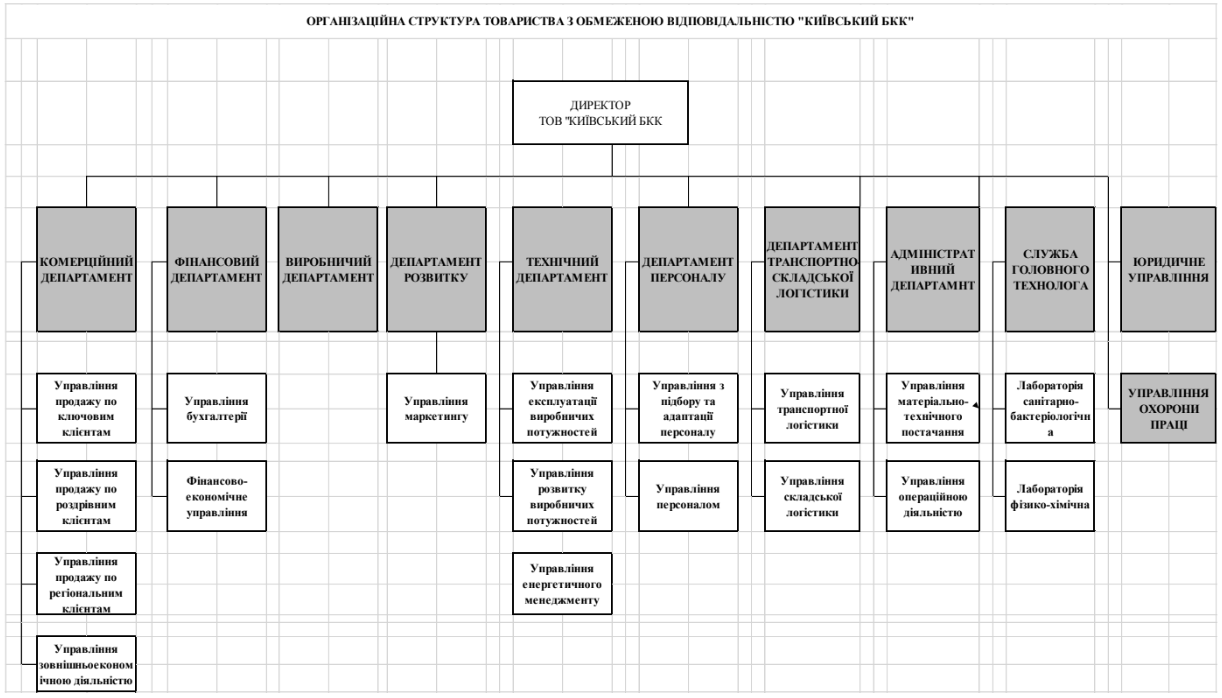 Рис.2.1. Організаційна структура ТОВ «Київський БКК»ТОВ «Київський БКК» має лінійну організаційну структуру управління.Деякі суб'єкти господарювання, які мають тимчасово вільні грошові кошти і бажають ними прибутково розпоряджатися, можуть розглянути питання про те, що таке ТОВ і чи може до нього приєднатися юридична особа. На практиці такі відносини часто встановлюються, і немає жодних юридичних перешкод для такої транзакції. Єдина умова - в цьому суб'єкті господарювання має бути більше однієї особи.Лінійна організаційна структура - це набір організаційних одиниць, які взаємодіють на основі вертикальних відносин типу "керівник-виконавець". Це найпростіша ієрархічна структура управління і зазвичай характерна для великих компаній.Переваги лінійної організаційної структури включаютьчітке розмежування повноважень у кожному відділі;швидкий час реакції на виконання інструкцій;дії керівників скоординовані;висока ефективність управлінських рішень;чітко визначені обов'язки керівників.До недоліків лінійної організаційної структури можна віднести:велике число ступенів між топ-менеджментом і рядовими співробітниками;велике число керівників вищої ланки;прийняття оперативних рішень домінує над стратегічними;мала гнучкість і пристосованість до нових ситуацій.Функції генерального директора:керує всією господарською діяльністю підприємства;контролює діяльність усіх підрозділів підприємства;взаємодіє з державними органами влади;делегує свої повноваження у разі відсутності;визначає стратегічний напрямок розвитку підприємства;несе відповідальність за охорону праці та дотримання техніки безпеки на підприємстві;виконує доручення загальних зборів учасників товариства.Функції комерційного директора:керує відділом продажів і цехом з виготовлення;взаємодіє з керуючими органами контрагентів;контролює розробку планів продажів послуг;бере участь у розробці стратегії розвитку підприємства;підпорядковується генеральному директору підприємства;організовує та керує маркетинговою діяльністю підприємства;розробляє заходи щодо поліпшення збутової діяльності підприємства.Функції бухгалтерії:веде облік всього майна і зобов'язань підприємства;підпорядковується генеральному директору підприємства;аналізує фінансовий стан і вживає заходів щодо його поліпшення;веде документальний облік всіх господарських операцій;готує звітність підприємства перед податковою інспекцією та загальними зборами учасників.Функції відділу кадрів:здійснює розстановку кадрів;здійснює облік руху персоналу;готує кадровий резерв;здійснює документообіг з обліку персоналу;розробляє заходи щодо поліпшення умов праці та техніки безпеки;підпорядковується генеральному директору підприємства;вносить пропозиції для преміювання співробітників.Функції юридичного відділу:забезпечує дотримання законодавчих норм, що стосуються діяльності підприємства;забезпечує юридичний супровід відносин з контрагентами підприємства;підпорядковується генеральному директору підприємства;готує договори на надання послуг.Функції відділу продажів:займається прийомом і консультуванням клієнтів;укладає договори на надання послуг;контролює своєчасне надання послуг клієнтам;бере участь у розробці заходів щодо збільшення обсягу продажів; підпорядковується комерційному директору підприємства.Цех по виробництву займається безпосереднім наданням послуг з виготовлення продукції згідно з укладеними договорами з покупцями [24].Основні економічні показники ТОВ «Київський БКК» за 2019-2021 рр. представлені в табл. 2.1.Таблиця 2.1Основні економічні показники ТОВ «Київський БКК» за 2019-2021 рр.Продовження таблиці 2.1Таким чином, за 2019-2021 рр. відбулися наступні основні зміни.В цілому фінансові результати підприємства покращились у зв'язку зі збільшенням об’ємів виробництва. Так виручка підприємства збільшилася з 644697 до 795438 тис.грн. Одночасно собівартість продажів збільшилася з 321447 до 398990 тис.грн. через збільшення обсягу продажів. У зв'язку зі збільшенням обсягу продажів прибуток від продажів збільшилася з 323250 до 396448 тис.грн. це позитивні факти, які говорять про підвищення ефективності діяльності підприємства в цілому.Ефективність використання трудових ресурсів за 2019-2021 рр. знизилася у зв'язку зі збільшенням обсягу продажів послуг і зменшення середньорічної чисельності персоналу. Так продуктивність праці збільшилася з 905,5 до 1133,1 тис.грн.Ефективність використання основних засобів за 2019-2021 рр. зменшилася у зв'язку зі збільшенням середньорічної вартості основних засобів через збільшення їх зносу і вибуття деяких їх видів. Так фондовіддача зменшилася з 29,9 до 24,9 грн. В цілому основні економічні показники ТОВ «Київський БКК» за аналізований період покращилися.2.2. Особливості формування собівартості послуг ТОВ «Київський БКК»Процес виробництва являє собою низку операцій з виготовлення продукції, виконання робіт і надання послуг і має важливе значення в процесі обігу капіталу. Він відбувається в результаті взаємодії факторів виробництва - засобів праці, предметів праці та живої праці. У результаті виникають відповідні витрати виробництва, такі як споживання сировини і матеріалів для виготовлення продукту, амортизація використовуваних у виробництві засобів праці, заробітна плата працівників та інші витрати, пов'язані з організацією й управлінням виробничим процесом. Усі витрати, пов'язані з виробництвом, у цілому складають собівартість виробленої продукції (виконаних робіт, наданих послуг). Таким чином, виробничий процес - це процес реалізації витрат, які призводять до появи продукції (робіт, послуг) [26].Інформація, що надається системою управлінського обліку, необхідна для успішного виконання функцій управління, виявляє закономірності поведінки суб'єкта управління, систематизує дані про всі види господарської діяльності підприємства і тим самим створює можливості для підготовки та прийняття обґрунтованих управлінських рішень.На побудову калькуляції та обчислення фактичних виробничих витрат у системах управлінського обліку впливають технологія й організація конкретного виробництва, склад і структура окремих калькуляційних статей, можливість їхнього аналітичного розкладання та прийнятий варіант методу обліку за ознаками повноти (повна або часткова собівартість). Відправною точкою ефективного управління витратами є аналіз структури витрат. Необхідно не тільки визначити частку кожної статті витрат, а й оцінити темпи зміни її величини, щоб оцінити і виявити витрати, які можуть мати важливі наслідки в майбутньому. Особливу увагу слід приділити матеріальним і накладним витратам, проаналізувати та виявити можливі шляхи їх зниження. Виробничі витрати - це поточні витрати в грошовому вираженні матеріалів, праці, коштів та інших ресурсів, необхідних для виробництва продукції. Витрати здійснюються за допомогою грошових платежів, зменшення негрошових активів, отриманих і оплачених рахунків, виставлених рахунків, зобов'язань за невиплаченою заробітною платою та обміну іншими активами (зустрічна торгівля). Ці періодичні витрати обліковуються і плануються як виробничі витрати. Для правильного визначення виробничих витрат у плануванні та обліку виробничі витрати зазвичай класифікують за певними критеріями, наприклад, за призначенням, методом розподілу витрат, типом продукції, процесом, стадією виробництва та центром відповідальності (центр витрат і центр прибутку).Синтетичний облік процесу виробництва здійснюють на таких рахунках: 23 "Виробництво", 24 "Брак у виробництві", 25 "Напівфабрикати", 26 "Готова продукція", 27 "Продукція сільськогосподарського виробництва", 15 "Капітальні інвестиції", 39 "Витрати майбутніх періодів", рахунки класу 9 "Витрати діяльності". Аналітичний облік ведеться в розрізі синтетичного обліку конкретних видів продукції, виконаних робіт, наданих послуг і статей витрат, перелік і склад яких визначається підприємством. Характер виробничого процесу і завдання обліку, необхідні для його відображення, визначають модель обліку виробничого процесу і необхідну систему обліку [33]. Основними первинними документами для обліку витрат є накладні, рахунки-фактури, наряди на виконання робіт, табелі обліку робочого часу, прибуткові ордери, рахунки-фактури, авансові звіти, касові чеки, бухгалтерські довідки, таблиці розподілу витрат і квитанції про приймання виконаних робіт.Для визначення фактичної собівартості реалізованої готової продукції необхідно до витрат поточного місяця (дебету продажів) додати залишок (незавершеного виробництва) на початок місяця і відняти залишок (незавершеного виробництва) на кінець місяця. Порівнюючи суму фактичної собівартості готової продукції з плановою собівартістю готової продукції, можна визначити економію або перевитрату виробничих витрат для контролю та економічного аналізу [34].Для отримання прибутку та забезпечення виробничо-господарської діяльності підприємства без збитків витрати на підготовку виробництва, виготовлення і збут продукції мають відшкодовуватися за рахунок доходу від продажу послуг або робіт. Собівартість робіт та послуг залежно від часу формування витрат може бути нормативною, плановою, фактичною та кошторисною.Нормативні виробничі витрати формуються з витрат на виробництво і реалізацію продукції, що визначаються на основі поточних норм витрат ресурсів.Планові витрати визначаються до початку планового періоду на основі темпів зростання споживання ресурсів на момент складання плану і поточних цін на ресурси. Передбачається, що вона буде нижчою або такою ж, як нормативна собівартість.Фактична собівартість відображає фактичні витрати на виробництво і реалізацію продукції за даними бухгалтерського обліку. Вона може бути нижчою або вищою за планову собівартість. Для виявлення причин відхилень між фактичними і плановими витратами аналізується дотримання нормативних витрат.Кошторисна собівартість відображає витрати підприємства на продукцію або замовлення, які виробляються в одиничному (індивідуальному) виробництві або разово.За видами продукції (робіт, послуг) усі виробничі витрати включаються до собівартості конкретних видів продукції та окремих виробів, виготовлених за індивідуальними замовленнями, груп однорідної продукції, стандартних наборів продукції, напівфабрикатів тощо. Виходячи з єдності компонентів, витрати поділяються на одноелементні та складові. Одноелементні витрати складаються з одного елемента витрат, а складові - з декількох економічних елементів. Прикладами одноелементних витрат є витрати на оплату праці, витрати на соціальне забезпечення, сировина і матеріали. Загальні й адміністративні витрати та комерційні витрати є представниками складових витрат, які плануються за статтями кошторису витрат і обліковуються за економічними елементами та статтями витрат.Калькулювання собівартості продукції - це процес обмеження собівартості одиниці продукції. Склад окремих калькуляційних статей формується таким чином:1) Стаття «Сировина і матеріали» включає витрати на сировину, основні і допоміжні матеріали, куповані вироби і напівфабрикати, а також транспортно-заготівельні витрати; вартість зворотних відходів віднімається за ціною їх можливого використання чи реалізації.2) Стаття «Паливо і енергія на технологічні цілі» включає витрати на паливо, електроенергію, пару та ін., які безпосередньо використовуються в технологічному процесі, за нормами витрат, тарифами і цінами.3) Стаття «Заробітна плата виробничих робітників» містить витрати на оплату праці робітників, безпосередньо зайнятих виготовленням продукції (основна заробітна плата); обчислюється відповідно до трудомісткості технологічних операцій, тарифних ставок або відрядних розцінок; витрати на оплату відпусток, часу виконання державних обовязків, доплата за виконання додаткових функцій та ін. (додаткова зарплата); обчислюється у відсотках до основної.4) Стаття «Відрахування на соціальні заходи виробничих робітників» включає відрахування на обовязкове соціальне страхування, пенсійне страхування; встановлюється у відсотках від основної і додаткової зарплати.5) Стаття «Загальновиробничі витрати» містить виробничі накладні витрати на організацію виробництва й управління цехами, дільницями, відділами, бригадами та ін. підрозділами основного і допоміжного виробництва, а також витрати на утримання та експлуатацію машин і устаткування; обчислюються шляхом складання кошторису цих витрат на певний період і розподіл їх на одиницю продукції пропорційно основної зарплати виробничих робітників.6) Стаття «Адміністративні витрати» відображає загальногосподарські витрати, повязані з управлінням та обслуговуванням підприємства; до них належать витрати на утримання адміністративно-управлінського персоналу, витрати на їх службові відрядження, витрати на утримання основних засобів, ін. матеріальних необоротних актів загальногосподарського призначення (оренда, амортизація, ремонт, комунальні послуги), охорона, юридичні, аудиторські, транспортні послуги, поштово-телеграфні, канцелярські витрати та ін.; обчислюються згідно із встановленими нормами, тарифами і цінами.7) Стаття «Підготовка та освоєння виробництва» містить витрати на освоєння нових підприємств, цехів; підготовка та освоєння нової продукції; підготовчі роботи в добувній промисловості; списуються на продукцію рівними частинами за установлений період їхнього відшкодування.8) Стаття «Інші виробничі витрати» включає сплату процентів за короткострокові позики банків, оплату робіт із сертифікації та ін. витрати, які включаються у собівартість продукції, але не віднесені до попередніх статей.9) Стаття «Витрати на збут» містить витрати на пакувальні матеріали, транспортування продукції, товарів за умовами договору, витрати на маркетинг та рекламу, витрати на оплату праці і комісійні продавцям, ремонт та утримання основних засобів, ін. матеріальних необоротних активів, що використовуються для забезпечення збуту продукції, товарів, робіт і послуг.Сума перших пяти статей становить цехову собівартість продукції; восьми - виробничу, а всіх статей - повну собівартість [34].Розглянемо особливості формування різних видів щорічних витрат, які включаються в собівартість послуг:1. Матеріальні витрати.Для визначення матеріальних витрат у вартісному вираженні використовуються дані придбаних матеріалів у натуральному вираженні та дані про відпускні ціни поточного постачальника  ТОВ «Київський БКК». Дані про придбані матеріали у вартісному вираженні ТОВ «Київський БКК» за 2021 рік представлені табл. 2.2.Таблиця 2.2.Дані про придбані матеріали у вартісному вираженні ТОВ «Київський БКК» за 2021 рікПродовження таблиці 2.22. Забезпечення та резерви.Витрати на оплату праці визначаються за штатним розкладом і встановлених окладів, а також доплат, надбавок і премій виходячи з показників діяльності.Забезпечення та резерви ТОВ «Київський БКК» за 2021 рік представлений в табл. 2.3.Таблиця 2.3Забезпечення та резерви ТОВ «Київський БКК» за 2021 рік3. Страхові платежі.Страхові платежі визначаються на основі даних про витрати на оплату праці та законодавчо встановлений тариф за ними.За 2021 рік страхові платежі склали 2491 тис. грн.4. Амортизація.Витрати на амортизацію визначаються на основі даних про вартість первісної вартості основних засобів і нормативному терміні служби.Витрати на амортизацію основних засобів ТОВ «Київський БКК» за 2021 рік складають 12657 тис. грн.5. Кредитні витрати.Кредитні витрати формуються згідно з кредитними договорами, що діють у звітному періоді.Згідно з кредитними договорами кредитні витрати за 2021 рік склали 10000 тис. грн. 2.3. Аналіз собівартості робіт і послуг ТОВ «Київський БКК»Проаналізуємо динаміку та структуру витрат за елементами ТОВ «Київський БКК». Аналіз поелементної структури витрат на реалізацію послуг ТОВ «Київський БКК» представлений в табл. 2.4.Таблиця 2.4.Аналіз поелементної структури витрат на реалізацію послуг ТОВ «Київський БКК»Продовження таблиці 2.4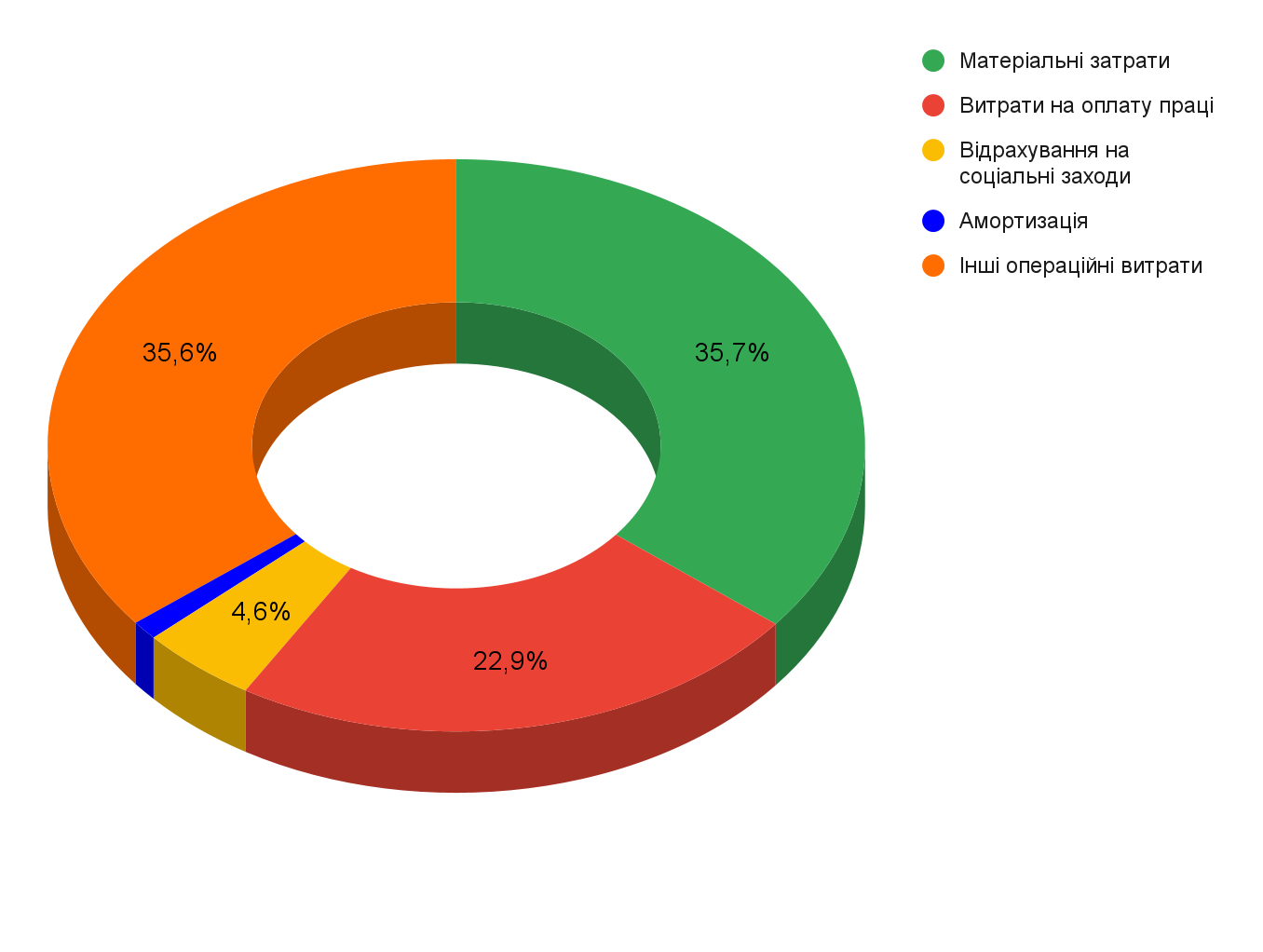 Рис.2.2. Структура витрат ТОВ «Київський БКК» за 2019 рік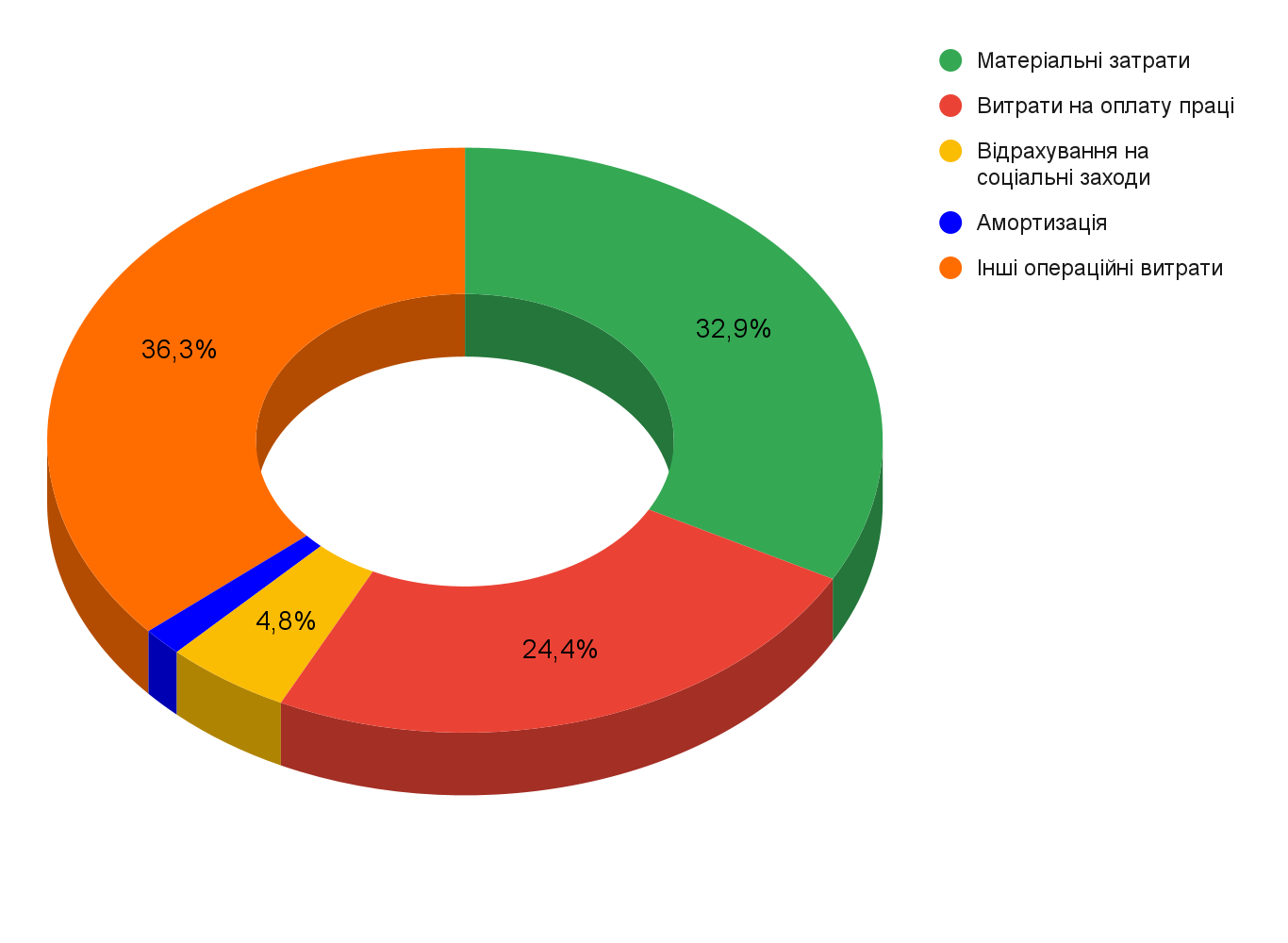 Рис.2.3. Структура витрат ТОВ «Київський БКК» за 2020 рік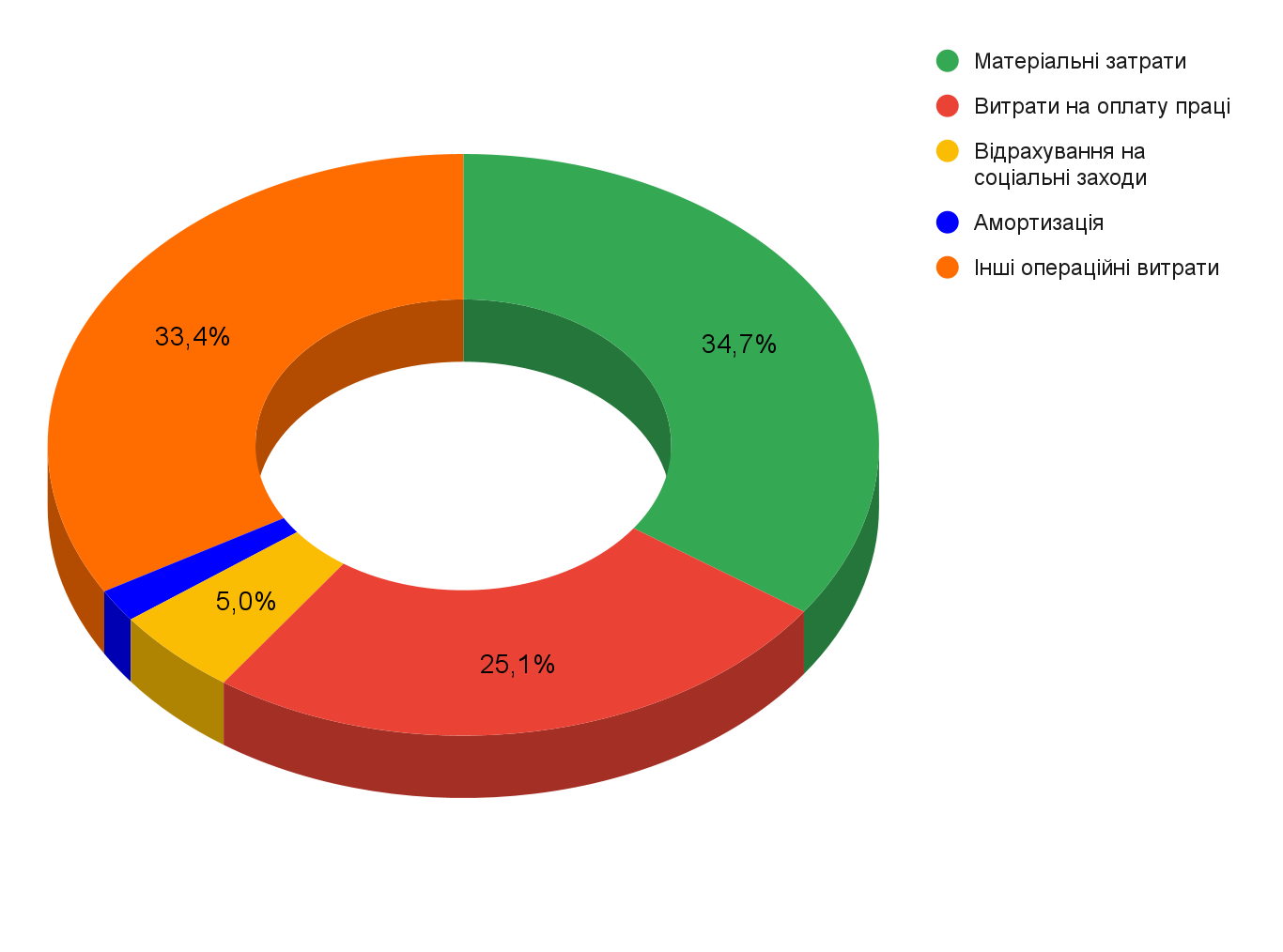 Рис.2.4. Структура витрат ТОВ «Київський БКК» за 2021 рікТаким чином, виходячи с рис.2.2-2.4, собівартість за 2020 рік збільшилася з 549156 тис. грн. до 601674 тис. грн. Це пов'язано зі збільшенням матеріальних витрат для виконання збільшеного обсягу замовлень; заробітної плати через збільшення премій; амортизації через придбання нових основних фондів (обладнання); інших витрат (орендних, комунальних, ремонтних витрат).За 2021 рік собівартість збільшилася з 601674 тис.грн. до 688611 тис. грн. Це пов'язано зі збільшенням матеріальних витрат для виконання збільшеного обсягу замовлень; заробітної плати через збільшення премій; амортизації через придбання нових основних фондів (обладнання); інших витрат (орендних, комунальних, ремонтних витрат).Найбільшу питому вагу в поелементній структурі витрат займають матеріальні витрати в 2019 р. та 2021 р., а в 2020 році – інші витрати.Аналіз витрат на 1 гривню реалізованих послуг за період з 2019-2021 рр. представлений в табл. 2.5. Таблиця 2.5Аналіз витрат на 1 гривню реалізованих послуг за період з 2019-2021 рр.Таким чином, за період з 2020-2021 витрати на 1 гривню реалізованих послуг підвищилися з 0,48 до 0,5 грн. на цю зміну вплинули наступні фактори:збільшення виручки з 677713 тис. грн. до 795438 тис. грн. через зростання попиту на послуги;збільшення собівартості продажів з 324542 тис. грн. до 398990 тис. грн. через збільшення змінних витрат.На основі аналізу собівартості послуг ТОВ «Київський БКК» можна виділити наступні резерви витрат для їх подальшого зниження:1. Скорочення матеріальних витрат.Оскільки витрати на управління закупівлями складають 30-40% собівартості надання послуг з виготовлення кондитерських виробів в різних галузях промисловості в розвинених країнах, керівництву компанії необхідно звернути увагу на зниження загальних витрат, пов'язаних з процесом закупівель.Найбільша частка витрат, пов'язаних із закупівлями, припадає на ціну самих матеріальних ресурсів, транспортні витрати та управління запасами (наприклад, складування, вантажно-розвантажувальні роботи та зберігання).Переваги раціональної організації закупівель можуть бути дуже значними. Враховуючи, що витрати в цьому випадку становлять 30-40% коштів, отриманих від продажу послуг, успіх рішень у цій сфері переважує ефект підвищення прибутковості компаній як з точки зору маркетингу, так і вдосконалення технологій надання послуг.За оцінками експертів, на кожен відсоток зниження витрат на закупівлі прибуток збільшується в кілька разів.Зменшення матеріальної складової витрат вимагає цілеспрямованої політики керівництва компанії, що включає низку заходів, таких як:пошук постачальників товарів за нижчими цінами;удосконалення планування потреб у матеріальних ресурсах та їх нормування у виробничих підрозділах компанії;усунення втрат матеріальних ресурсів під час поставок від постачальників;виключення, де це можливо, проміжного зберігання матеріальних ресурсів під час поставок від постачальників;здійснення поставок матеріалів від постачальників якомога більшою кількістю партій, з максимальним використанням вантажопідйомності транспортних засобів та мінімізацією тарифів;мінімізація рівня запасів у всіх ланках складської системи;підвищення ефективності управління витратами на оренду.2. Зниження орендних витрат. В якості заходів щодо зниження орендних витрат можуть стати наступні заходи:придбання в лізинг приміщення (фахівці підрахували, що, незважаючи на порівнянні ставки, лізинг для бізнесу – інструмент більш вигідний, ніж традиційний кредит);переїзд в інше приміщення;скорочення орендованої площі;досягнення домовленості з орендодавцем про зниження орендної плати.ВИСНОВКИ ДО ДРУГОГО РОЗДІЛУВиходячи з усього вищесказаного в другому розділі, можна зробити висновок про те, що основним видом діяльності ТОВ «Київський БКК» є виготовлення кондитерських виробів, метою діяльності якого є максимізація прибутку при мінімальних витратах. Компанія має багато значних переваг серед конкурентів, серед яких індивідуальний підхід, дотримання термінів, економія та якість. Товариство з обмеженою відповідальністю має на увазі організацію, статутний капітал якої включає частки, що розподіляються між засновниками. ТОВ «Київський БКК» має лінійну організаційну структуру управління.В цілому основні економічні показники ТОВ «Київський БКК» за 2019-2021 рр. за аналізований період покращилися завдяки збільшенню обсягів підприємства, але ефективність використання основних засобів зменшилася у зв'язку зі збільшенням середньорічної вартості основних засобів через збільшення їх зносу і вибуття деяких їх видів.Для визначення матеріальних витрат у вартісному вираженні використовуються дані придбаних матеріалів у натуральному вираженні та дані про відпускні ціни поточного постачальника ТОВ «Київський БКК». Витрати на оплату праці визначаються за штатним розкладом і встановлених окладів, а також доплат, надбавок і премій виходячи з показників діяльності. Страхові платежі визначаються на основі даних про витрати на оплату праці та законодавчо встановлений тариф за ними. Витрати на амортизацію визначаються на основі даних про вартість первісної вартості основних засобів і нормативному терміні служби. Витрати на оренду формуються виходячи з укладеного договору з орендодавцем, в якому вказана щомісячна плата за оренду. Ремонтні витрати формуються на основі проведених ремонтних робіт основних засобів і вартості послуг сторонніх організацій. Кредитні витрати формуються згідно з кредитними договорами, що діють у звітному періоді. Комунальні витрати формуються на основі даних про спожиті послуги та тарифи постачальників послуг.Найбільшу питому вагу в поелементній структурі витрат займають матеріальні витрати та інші витрати в 2019-2021 рр. За період з 2019-2021 витрати на 1 гривню реалізованих послуг підвищилися з 0,48 до 0,5 грн.Найбільшу питому вагу в постатейній структурі собівартості займають заробітна плата з відрахуваннями і матеріальні витрати.Виходячи з аналізу собівартості послуг на підприємстві ТОВ «Київський БКК» можна стверджувати, що собівартість виробництва збільшилась, що пов’язано зі збільшенням матеріальних витрат, заробітної платі, амортизації через придбання основних фондів та ремонтних витрат. На основі аналізу собівартості для її подальшого зниження можна запропонувати скоротити матеріальні витрати та знизити оренді витрати. НАПРЯМКИ ЗНИЖЕННЯ СОБІВАРТОСТІ РОБІТ І ПОСЛУГ ТОВ «КИЇВСЬКИЙ БКК»3.1. Пропозиції щодо зниження собівартості робіт і послуг ТОВ «Київський БКК»В якості заходів щодо зниження собівартості робіт і послуг ТОВ «Київський БКК» пропонується реалізувати наступні: 1. Пошук нового постачальника сировини з нижчими закупівельними цінами.Матеріальні витрати - це частина коштів, які витрачають на виробництво послуг. У цю частку входять витрати на транспортування, сировину, обслуговування матеріалів, зберігання, саме виробництво, подальшу обробку і так далі до отримання доходу і реалізації. Матеріальні витрати складають частину собівартості послуг. Матеріальні витрати виражають в грошовій сумі, яка витрачена на плату працівникам і придбання знарядь праці. Ринкова вартість послуг пов'язана з кількістю праці, яку витрачено підприємством.Матеріальні витрати складаються з наступних видів витрат: сировина та матеріали для надання послуг та їх складові; матеріали, призначені для упаковки товарів та інших потреб, пов'язаних з наданням послуг (проведення випробувань, контролю якості та інше); матеріали, обладнання, інвентар, прилади, лабораторне обладнання, Спецодяг та інші засоби індивідуального та колективного захисту згідно з чинним законодавством, а також інше майно, що не є амортизаційним. Загальна сума даних витрат входить до складу матеріальних витрат в повному обсязі при введенні його в експлуатацію (видачі працівникам на вимогу, за накладною або іншими документами); комплектуючі обладнання для виконання монтажу та напівфабрикати для виконання додаткової обробки; придбання палива, будь-якого роду енергії, води технологічного призначення, вироблення будь-якого роду енергії, включаючи для власних потреб, опалення приміщень, і витрати на виробництво або придбання потужностей, а також витрати на трансформацію і постачання енергії; витрати, пов'язані з оплатою робіт або послуг для потреб виробництва, які виконуються сторонніми компаніями, структурними підрозділами платника податків [38].До послуг виробничого характеру прийнято відносити: виконання певних операцій, спрямованих на надання послуг; обробку сировини або матеріалів; контроль за дотриманням технологічних процесів;технічне обслуговування основних виробничих фондів підприємства та інші роботи; послуги транспортного зв'язку з перевезення вантажів (перевезення сировини, матеріалів, обладнання та деталей з центрального складу в окремий підрозділ), що здійснюються сторонніми компаніями, структурними підрозділами самого платника податків, а також доставка на підставі певних умов контрактів; утримання та експлуатація основних виробничих фондів підприємства та майна природоохоронного призначення, наприклад: очисні споруди, золоуловлювачі, фільтри. Сюди ж включаються витрати по захороненню, прийому, зберігання, знищення небезпечних відходів, очищення стічних вод, створення санітарно-захисних зон в згоді з санітарно-епідеміологічними правилами і нормативами, платежі за гранично допустимі викиди забруднюючих речовин в навколишнє середовище та інші подібного характеру витрати [17].Крім того, в матеріальні витрати включається: комісійні виплати посередницьким компаніям за надані послуги; імпортні мита і збори.Якщо під час інвентаризації виявлено надлишки, отримано майно внаслідок демонтажу або розбирання, ремонту або реконструкції, модернізації, технічного переозброєння або часткової ліквідації застарілих основних засобів, то загальна вартість матеріалів визнається сумою доходу, отриманого платником податків. Якщо безповоротна тара отримана від постачальника разом із товарно-матеріальними цінностями, то її вартість включається до суми покупної вартості.Якщо зворотна тара отримана від постачальника разом з товарно-матеріальними цінностями, її вартість виключається із суми витрат на придбання тією мірою, якою вона придатна до використання, за умови, що її ціна включена до ціни матеріалу. Умови пакування зворотної та безповоротної тари і товарів обумовлюються в договорі на постачання матеріалів.Якщо платник податків використовує як сировину, матеріали, напівфабрикати, запасні частини, комплектуючі вироби чи інші витрати продукцію власного виробництва, або включає до складу матеріальних витрат результати робіт чи послуг, виконаних власними виробничими підрозділами, оцінка зазначених продукції, робіт і послуг здійснюється відповідно до чинних положень Податкового кодексу. Сума матеріальних витрат за поточний звітний період зменшується на вартість залишку матеріальних запасів, переданих підприємству, але ще не використаних [50].Пропонується шукати та обирати нових постачальників сировини з нижчими відпускними цінами.З безлічі постачальників Києва і Київської області, можна виділити трьох найбільш підходящих потенційних постачальників сировини для ТОВ «Київський БКК».ТОВ «ПЕКАРЬ - КОНДИТЕР».ТОВ «ПЕКАРЬ - КОНДИТЕР» є надійним постачальником сировини для виготовлення кондитерських виробів. Компанія пропонує широкий асортимент кондитерських інгредієнтів і сировини, а також широкий асортимент кондитерського обладнання. Компанія намагається обробляти і відправляти замовлення якомога швидше. Технічні фахівці компанії ретельно перевіряють відповідність товарів високим вимогам.Компанія цікавиться останніми досягненнями в галузі харчових технологій і прагне до самовдосконалення, відвідуючи провідні виставки та презентації.		ТОВ «La-Torta».Асортимент ТОВ «La-Torta» включає все для кондитерської справи, постійно змінюється і наповнюється товарами.. Загальна кількість позицій наразі перевищує 1000. Барвники для тортів, насадки, кондитерські мішки, все необхідне для тортів, кексів і мафінів, силіконові форми, формочки, прикраси та багато іншого ви можете знайти тільки у нас. Тільки якісний кондитерський інструмент стане надійним помічником у вашій роботі. Інакше вся ваша праця буде втрачена. Якість продукції підтверджена сертифікатами. Всі барвники для тортів та інші продукти мають правильний термін придатності - кондитерська La-Torta завжди готова до співпраці. Тисячі клієнтів віддають перевагу цій компанії.ТОВ «Kondishop».ТОВ «Kondishop» пропонує кондитерський інвентар за доступними цінами. В асортименті - різноманітні форми на будь-яку тематику, інгредієнти, все для прикрашання тортів та кондитерське приладдя. Окрім широкого вибору та доступних цін, компанія також пропонує швидку доставку та супутні послуги. Компанія пропонує широкий асортимент готових мастичних прикрас для тортів. Клієнтами компанії є промислові пекарні та приватні кондитери. Можна придбати наступне:Харчові барвникиСиліконові молди і килимки для гнучкого айсингаКондитерські інгредієнтиГотові цукрові прикраси на тортІнструменти для роботи з мастикою і кремомГотові мережива на тортШоколад і шоколадна глазурВсе для створення цукрових квітів з мастикиСиліконові і металеві форми для випічкиСухофрукти і горіхи.Для вибору нового постачальника сировини в таблиці 3.1 порівняємо потенційних постачальників за 5-бальною системою, в якій 0 – найнижча оцінка, а 5 – найвища оцінка і обираємо найкращого. Оцінка проводилася за останні три роки за допомогою співробітників ТОВ «Київський БКК» (табл. 3.1).Таблиця 3.1Аналіз вибору постачальника для ТОВ «Київський БКК» з більш низькими цінами, ніж у колишнього постачальникаПродовження таблиці 3.1З таблиці робимо висновки, що найбільш оптимальним варіантом є постачальник ТОВ «Kondishop», у якого ціни нижче на 5%, ніж у поточного постачальника ТОВ «Київський БКК».2. Застосування лізингу для придбання орендованих основних засобів.Для зниження орендних витрат пропонується придбати орендовані основні фонди в лізинг. ТОВ «Київський БКК» раніше не використовувало лізинг.Розглядаючи, що таке лізинг, варто розуміти, що це в першу чергу вдале інвестування коштів. Кредитор набуває певне обладнання на прохання замовника і передає його останньому в особисте розпорядження на конкретний період часу, після закінчення якого за позичальником зберігається право повного викупу даного майна. Між учасниками угоди укладається письмова угода, завірена підписами Сторін. У договорі вказуються основні умови, а також права та обов'язки контрагентів.Лізинг - це фінансова операція між трьома сторонами, за якою одна сторона угоди купує майно в іншої і передає його в користування третій стороні, яка потім викуповує це майно в розстрочку. Це дуже зручна операція, оскільки договір лізингу дозволяє використовувати майно негайно, а вартість майна можна виплачувати поступово відповідно до умов договору лізингу. Банк або лізингова компанія є суб'єктом, який купує майно і передає його в лізинг з правом викупу.У лізинг може бути передане будь-яке майно, за винятком майна, яке заборонено до вільного обігу на ринку. Тому лізинг поділяється на лізинг обладнання та лізинг нерухомості.Лізингова операція вимагає трьох учасників або суб'єктів лізингу:1) лізингоодержувач (найчастіше приватний підприємець або компанія, яка потребує вдосконалення або розвитку, але не має необхідних коштів для інвестування);2) лізингодавець (юридична особа або приватний підприємець, який купує або володіє майном, необхідним лізингоодержувачу, і надає його в довгострокову оренду компанії, яка його потребує). Якщо з фізичними особами-підприємцями проблем немає, то варто зосередитися на понятті юридичної особи. Юридичною особою може бути банк або кредитна установа, що займається лізинговим бізнесом, фінансова установа або загальна корпоративна лізингова компанія, або компанія з достатнім капіталом, щоб займатися лізинговим бізнесом.3) Продавці (постачальники майна, тобто виробники або громадяни, у яких лізингова компанія купує об'єкт лізингу).Лізинг - це оренда певного майнового об'єкта з подальшим його викупом або поверненням. Іншими словами, лізинг - це низка економічних і правових відносин, в яких лізингодавець бере на себе право власності на певне майно, безпосередньо визначене клієнтом у лізинговій угоді. Лізингодавець також надає клієнту плату за тимчасове користування певним майном. Споживчий лізинг є найпоширенішим видом лізингу, і договір лізингу передбачає, що лізингоодержувач обирає майно та постачальника.Юридична або фізична особа, яка представляє клієнта в лізинговій угоді, зобов'язується прийняти майно в лізингову угоду за певну плату відповідно до договору. Подальші деталі зазначаються в лізинговому договорі. Після цього лізингове майно передається у тимчасове володіння клієнту.Лізингодавець - це юридична або фізична особа, яка купує лізингове майно за рахунок позикових коштів або самофінансування і може запропонувати об'єкт угоди клієнту.Постачальник, юридична або фізична особа, продає об'єкт лізингу клієнту протягом визначеного періоду. Продавець передає актив клієнту або лізингодавцю відповідно до умов, викладених у договорі. Як постачальник, продавець може також виступати в ролі лізингоодержувача.Страховиком може бути будь-яка страхова компанія, що бере участь у лізинговій угоді. Страховик страхує від різних ризиків. Беручи участь в угоді, страховик оформляє страховий поліс.Крім лізингодавця та лізингоодержувача, які є сторонами лізингової угоди, до непрямих сторін належать фінансові установи (комерційні банки, інвестиційні банки, фонди, інвестиційні компанії тощо), які фінансують лізингодавця та виступають гарантами угоди.Банки є компаніями і мають всі права юридичної особи з різними формами власності. Вони виробляють і продають фінансові продукти та надають послуги [52].Етапи лізингових операцій, в яких банки беруть опосередковану участь:1 - Підприємство (лізингоодержувач) укладає договір лізингу з лізинговою компанією, яка в свою чергу укладає договір з постачальником обладнання.2 - Постачальник надає обладнання (предмет лізингу).3 - Банк надає лізинговій компанії кредит під заставу обладнання.4 - Лізингова компанія оплачує обладнання за рахунок коштів, отриманих від кредиту, після того, як обладнання буде доставлено, змонтовано та перевірено.5 - Лізингова компанія передає майно в оренду підприємству.6 - Підприємство сплачує лізингову плату (вартість обладнання з ПДВ + комісія лізингової компанії з ПДВ).7 - Лізингова компанія сплачує відсотки та погашає кредит за рахунок платежів, отриманих від підприємства.Банки беруть опосередковану участь у лізинговому бізнесі шляхом надання ресурсів та участі в капіталі лізингових компаній.Комерційні банки також можуть брати безпосередню участь у лізинговій діяльності як лізингодавці, а не як лізингодавці лізингових компаній. Для цього комерційні банки створюють лізингові служби в своїх структурах.За своєю правовою природою лізинг має ряд переваг перед кредитуванням:1) Вимоги до позичальників у лізингу є менш обтяжливими, ніж вимоги до позичальників при отриманні банківських кредитів.Діяльність банків регулюється нормативними документами та інструкціями центрального банку, а також внутрішнім законодавством. Банки зобов'язані дотримуватись вищезазначених нормативів, які включають нормативи ліквідності, кредитоспроможності та ризику.Всі ці вимоги, разом узяті, суттєво обмежують свободу банків у прийнятті позитивних рішень щодо надання кредитів.На відміну від банків, лізингові компанії керуються виключно місцевими внутрішніми правилами та інструкціями щодо оцінки та аналізу потенційних лізингоодержувачів [44].2) Скорочення часу розгляду заявок на лізингДеякі лізингові продукти (наприклад, лізинг автомобілів) дозволяють прийняти рішення в цілому за 30 хвилин з моменту звернення до лізингової компанії. Звичайно, це не означає, що лізингодавець погодиться укласти договір лізингу протягом 30 хвилин після вашої заявки. Попереднє рішення про можливість лізингового фінансування повідомляється клієнту. Остаточне рішення про схвалення угоди приймається лізинговою компанією після надання клієнтом необхідного пакету документів.Заради справедливості варто зазначити, що швидке прийняття рішень, так звані експрес-кредити, пропонуються і в сфері банківського фінансування. Однак, такі кредити пропонуються лише фізичним особам. Юридичним особам експрес-кредити банки не пропонують.3) Гнучкість в умовах розрахунку графіка лізингових платежів та можливість зміни графіка протягом строку дії договору.При складанні графіка лізингових платежів лізингова компанія може враховувати сезонність бізнесу клієнта, передбачати відстрочення повернення лізингового майна та обумовлювати в умовах лізингу інші особливості діяльності лізингоодержувача.Протягом терміну дії договору лізингу клієнт має право звернутися до лізингової компанії з проханням про відстрочку платежів (наприклад, у разі виникнення фінансових труднощів) або про продовження терміну дії договору лізингу, і в принципі лізингодавець може піти на діалог з клієнтом.4) У випадку лізингу вимога щодо додаткової застави відсутня або значно нижча, ніж у випадку кредитів.Для отримання банківського кредиту, як правило, необхідно надати ліквідне забезпечення (заставу рухомого або нерухомого майна). При укладанні договору лізингу об'єкт угоди залишається у власності лізингової компанії до закінчення терміну дії договору лізингу, таким чином забезпечуючи ризик лізингодавця. У більшості випадків додаткове забезпечення за договором лізингу не вимагається.5) Об'єкт лізингу є вільним від вимог кредиторів лізингоодержувача.Предмет договору лізингу залишається власністю лізингової компанії протягом усього терміну дії договору лізингу. Тому лізингове майно не може бути вилучене або конфісковане кредиторами лізингоодержувача у разі виникнення різних господарських спорів. Клієнт має право надалі використовувати об'єкт лізингового договору та отримувати дохід, що може призвести до покращення фінансового стану клієнта.6) До об'єктів лізингу може застосовуватися прискорена амортизація.Так звана прискорена амортизація може бути застосована до лізингового майна з коефіцієнтом до 3. Цей механізм дозволяє зменшити податок на майно, що є предметом договору лізингу. Водночас, об'єкт лізингу може бути викуплений в кінці договору за мінімальною залишковою вартістю (наприклад, фізична особа може викупити транспортний засіб або обладнання, які фактично амортизуються в кінці договору лізингу).7) Податкові пільги.Лізингоодержувачі можуть віднести лізингові платежі до витрат, пов'язаних з виробництвом та (або) реалізацією продукції.У випадку лізингу ПДВ стягується з усієї суми лізингового платежу. Ці лізингові платежі включають як вартість майна, так і процентні платежі, а також можуть включати інші платежі (страхування, доставку та технічне обслуговування).Якщо майно перебуває на балансі лізингодавця, то лізингодавець відповідно сплачує податок на майно. У цьому випадку, якщо податок на нерухомість в регіоні орендаря вищий, ніж в регіоні орендодавця, орендодавець економить податок. По-друге, базу оподаткування податком на майно можна суттєво зменшити за рахунок прискорення амортизації об'єктів лізингу.Таким чином, компанія-лізингоодержувач економить на податках. Платежі за договорами лізингу зменшують базу оподаткування. Держава надає підприємствам легальну можливість значно розширити свої передові технології виробництва за допомогою лізингу. Лізинг дозволяє підприємствам оновлювати своє технічне оснащення і тим самим збільшувати власний потенціал. Лізинг є ефективним способом заміни застарілого обладнання. Лізингодавці можуть зменшити свої ризики, маючи беззаперечне право власності. Лізингові угоди є більш гнучкими, ніж кредитні. За допомогою лізингу сторони розробляють гнучке та зручне фінансування.3.2. Економічне обґрунтування заходів щодо зниження собівартості робіт і послуг ТОВ «Київський БКК»Проведемо економічне обґрунтування запропонованого заходу - пошук нового постачальника сировини з нижчими закупівельними цінами.Вибір нового постачальника призведе до зниження матеріальних витрат на придбання сировини на 5% за даними таблиці 3.1.Виручка залишиться на колишньому рівні.Витрати на захід являють собою матеріальні витрати на придбання сировини у нового постачальника, які складуть 26048,05 тис. грн. і включені в собівартість.Економічним ефектом буде економія матеріальних витрат на придбання сировини у нового постачальника, яка складе 27419-26048,05=1370,95 тис. грн.Тому собівартість знизиться на 1370,95 тис. грн. і складе 398990-1370,95=397619,05 тис. грн.Валовий прибуток складе 795438-397619,05=397818,95 тис. грн.Комерційні витрати залишаться на колишньому рівні.Управлінські витрати залишаться на колишньому рівні.Прибуток від продажів складе 397818,95-0-0=397818,95 тис. грн.Інші доходи залишаться на колишньому рівні.Інші витрати залишаться на колишньому рівні.Прибуток до оподаткування становитиме 397818,95+0-5964,29=391854,66 тис. грн.Податок на прибуток складе 391854,66*20%/100%=78370,93 тис. грн.Чистий прибуток складе 391854,66-78370,93=313483,73 тис. грн.Фінансові результати до і після реалізації заходу з пошуку нового постачальника сировини з більш низькими закупівельними цінами представлені в табл. 3.2. та рис. 3.1.Таблиця 3.2Фінансові результати до і після реалізації заходу з пошуку нового постачальника сировини з більш низькими закупівельними цінамиТаким чином, в результаті реалізації заходу відбудуться наступні зміни:собівартість продажів зменшиться на 0,34%;валовий прибуток зменшиться на 0,35%;прибуток від продажів зменшиться на 0,35%;прибуток до оподаткування збільшиться на 54,54%;чистий прибуток збільшиться на 54,54%.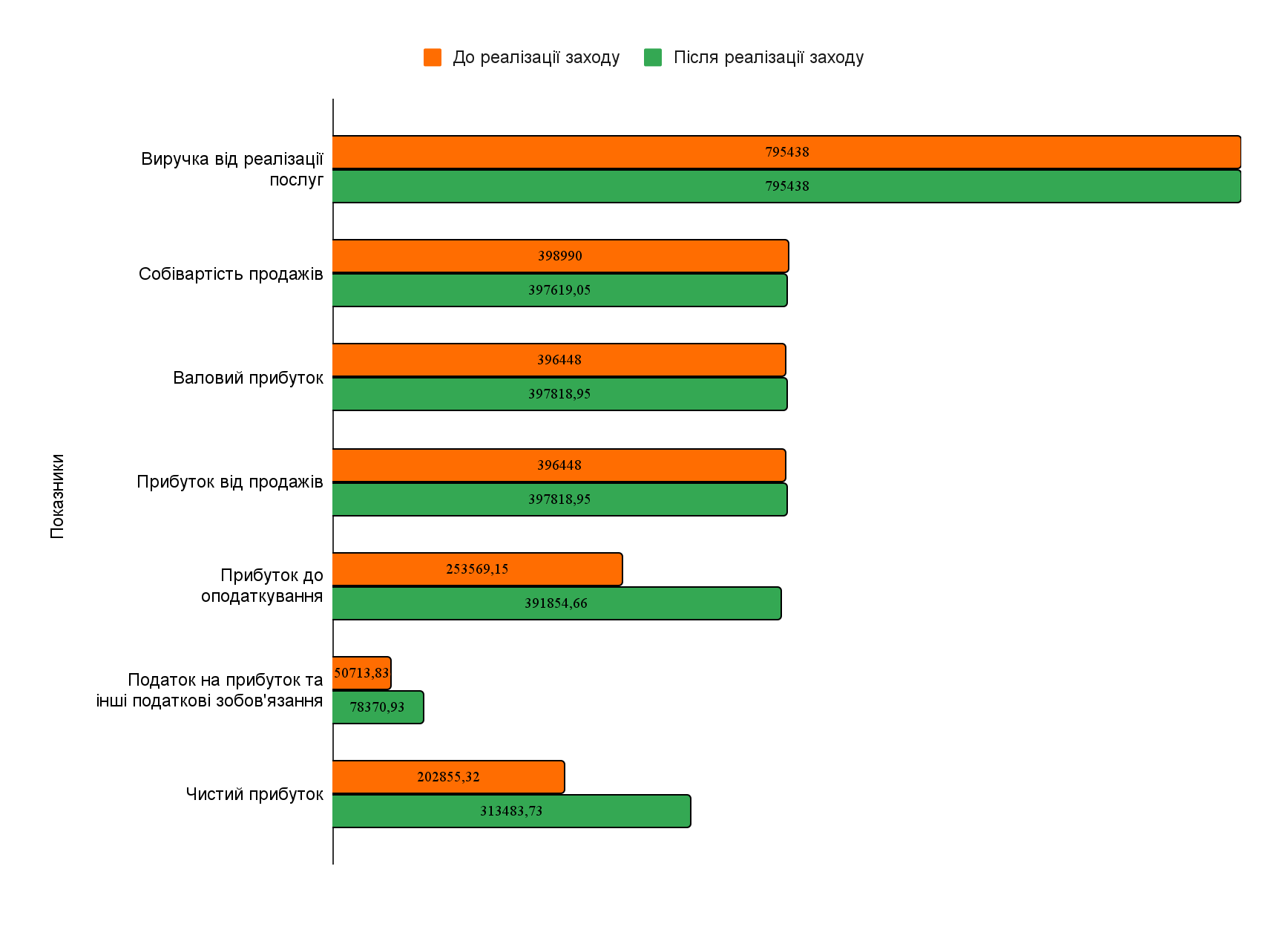 Рис. 3.1. Фінансові результати до і після реалізації заходу з пошуку нового постачальника з більш низькими закупівельними цінами3.3. Прогнозування прибутку за рахунок зниження собівартостіПідвищення ефективності діяльності компанії ТОВ «Київський БКК» в умовах ринку є одним із пріоритетних напрямів промислового розвитку. Формування ринкового середовища і необхідність отримання прибутку нерозривно пов'язані між собою і вимагають пошуку ефективних методів управління виробництвом, заснованих на поліпшенні облікової інформації та адаптації існуючих систем калькуляції витрат і контролю.Показниками науково-технічного прогресу є створення, виробництво і використання нових засобів і знарядь праці (машин і устаткування, будівель, споруд, передавальних пристроїв), предметів праці (сировини, матеріалів, палива, енергії) і споживання (продукції, що задовольняє потреби населення), технологічних процесів, включно з винаходами та раціоналізаторськими пропозиціями, методами організації виробництва, праці, управління і техніки. Показник економічної ефективності заходу науково-технічного прогресу на всіх етапах його реалізації визначається як перевищення вартісної оцінки результатів над вартісною оцінкою загальних витрат ресурсів за весь період реалізації заходу. На стадії техніко-економічного обґрунтування заходів науково-технічного прогресу, вибору найкращих варіантів і формування планів науково-дослідних і дослідно-конструкторських робіт (НДДКР) необхідно керуватися таким народногосподарським підходом:оцінка ефективності заходів науково-технічного прогресу з погляду використання продукції з урахуванням позитивних результатів в інших сферах народного господарства, включно із суспільством, довкіллям і зовнішньоекономічними зонами; розрахунок економічної ефективності повного циклу розроблення і впровадження заходів НТП за встановлений період часу за кожним заходом, включно з НДДКР, освоєнням, серійним виробництвом і періодом використання результатів заходів у національній економіці; застосування в розрахунках системи економічних критеріїв та інших обмежень, що враховують економічну нерівність витрат і результатів, понесених і отриманих у різні моменти часу; застосування в розрахунках єдиного критерію ефективності капітальних вкладень, диференційованих критеріїв оплати праці та природних ресурсів, а також використання розрахункових витрат, тарифів і цін, що відображають якість і ефективність продукту для споживачів.Величина економічного ефекту, що визначається умовами використання продукції, відображає внесок усіх стадій циклу НДДКР — виробництво — використання і розраховується до встановлення цін на науково-технічну продукцію і продукцію виробничо-технічного призначення. Визначення економічного ефекту від умов виробництва включає чинні оптові та роздрібні ціни й тарифи на продукцію та послуги, чинні нормативи оплати виробничих ресурсів, встановлені чинним законодавством, чинні нормативи відрахувань від прибутку підприємств та об'єднань до органів вищого рівня для формування республіканського та місцевих бюджетів, централізованих галузевих фондів і резервів. Використовують чинні нормативи відрахувань, правила і норми щодо розрахунків між підприємствами і банками з надання кредитів або зберігання власних коштів, норми перерахунку валют і правила щодо курсів валют [52]. На етапі техніко-економічного обґрунтування загальний підхід до вибору оптимального варіанта реалізації заходів науково-технічного прогресу полягає в такому.З можливих альтернатив будуть обрані ті, які відповідають усім заданим обмеженням, таким як соціальні критерії, екологічні вимоги, терміни реалізації тощо. Варіанти, що розглядаються, повинні містити найпередовіші техніко-економічні показники, які перевершують або відповідають кращим світовим досягненням (не тільки ті, що успішно виготовлені, а й ті, що, за наявності інформації, плануються до запуску в майбутньому). У цьому випадку слід розглянути можливість закупівлі необхідної кількості обладнання за кордоном, власного виробництва за ліцензією або спільного виробництва з іноземною державою. Для кожного з прийнятних варіантів потрібно визначити витрати, наслідки та економічний ефект, тобто розглянути динаміку. Найкращий варіант - це варіант з найбільшим економічним ефектом або, якщо корисні результати ідентичні, з найменшими витратами на його досягнення. Економічний ефект від заходів науково-технічного прогресу розраховується виходячи з умов використання продукції у звітному періоді.Економічний ефект заходів науково-технічного прогресу розраховується за умовами використання продукції за розрахунковий період.Розрахунок економічного ефекту здійснюється з обов'язковим узгодженням різних витрат і результатів з єдиним показником науково-технічного прогресу до певного моменту часу. Як правило, за базовий рік приймають найраніший календарний рік з усіх розглянутих варіантів, що передує початку виробництва, використанню нових технологій і нових методів організації праці та управління.Як початковий рік розрахункового періоду застосовується рік початку фінансування робіт зі здійснення заходу. Кінцевий рік розрахункового періоду визначається моментом завершення всього життєвого циклу заходу науково-технічного прогресу, включно з розробленням, освоєнням і серійним виробництвом, та використання в національній економіці результатів цього заходу. Останній рік розрахункового періоду може бути визначений (стандартним) періодом оновлення, планованим відповідно до виробництва і використання продукції та строку корисного використання засобів праці (з урахуванням старіння). За відсутності таких стандартів кінцевий рік розрахункового періоду встановлюється з урахуванням специфіки галузі.Валоризація відповідних результатів включає додаткові економічні результати в різних секторах національної економіки, а також економічну оцінку соціальних та екологічних результатів реалізації заходів науково-технічного прогресу. Соціально-екологічні результати реалізації заходів науково-технічного прогресу визначають ступенем відхилення від інтенсивно встановлюваних цільових критеріїв за соціальними та екологічними показниками на момент реалізації заходів і ступенем впливу на навколишнє середовище та соціальну сферу. Невідповідність цільовим критеріям не допускається.Найефективнішим способом зниження собівартості продукції є впровадження економічно ефективних технологій виробництва та врахування світового досвіду зі зниження витрат. Для українських виробників ресурсоефективні та ресурсозберігаючі технології - це неминучий шлях.Також важливо дотримуватися всіх ключових принципів ефективного розподілу виробничих сил - скорочувати шляхи між виробниками і покупцями, між виробництвом і сировиною.Дотримання загальноекономічних принципів і законодавства є важливим способом зниження виробничих витрат і дає змогу вітчизняним виробникам отримати додаткових покупців і додатковий прибуток, не призводячи до погіршення якості кінцевого продукту [23].Розрахуємо цехову, фабрично-заводську та повну собівартість продукції методом «директ-костинг». Знайдемо планову та фактичну собівартість на прикладі двох видів виробів - тістечка «Заварне з кремом», далі назване «А» та тістечко «Бісквітно-кремове», далі назване «Б», за умовою, що у місяц підприємство виробляє «А» 990 од. та «Б» 560 од.(990+560) од. = 100%15,5 од. = 1%Це означає:продукція «А» = 990/15,5 = 64%продукція «Б» = 560/15,5 = 36%Кількість продукції «А» фактичне за аналізований місяц складає 970 одиниць, а кількість продукції «Б» 550 одиниць. Розрахуємо процентне співвідношення продукції «А» і продукції «Б»:(970+550) од. = 100%15,2 од. = 1%Це означає:продукція «А» = 970/15,2 = 64%продукція «Б» = 550/15,2 = 36%Розрахунки собівартості продукції методом «директ-костинг» наведені в табл. 3.3.Таблиця 3.3Розрахунки собівартості продукції методом «директ-костинг»Продовження таблиці 3.3.Для зниження собівартості робіт і послуг ТОВ «Київський БКК» запропоновано пошук нового постачальника сировини з нижчими закупівельними цінами. В результаті аналізу доступних для вибору постачальників було обрано ТОВ «Kondishop», у якого ціни нижче на 5%, ніж у поточного постачальника ТОВ «Київський БКК». Після реалізації заходу собівартість знизиться на 1370,95 тис. грн. Завдяки цьому компанія може отримати більше прибутку за рахунок зниження собівартості та підвищення обсягів виробництва, не підвищуючи обсягів виробництва.ВИСНОВКИ ДО ТРЕТЬОГО РОЗДІЛУВиходячи з усього вищесказаного в третьому розділі, можна зробити висновок, що вибір нового постачальника з нижчими закупівельними цінами є ефективним заходом для зниження собівартості виробництва. Для вибору нового постачальника сировини було проведено порівняння потенційних постачальників за 5-бальною системою. Найбільш оптимальним варіантом є постачальник ТОВ «Kondishop», у якого ціни нижче на 5%, ніж у поточного постачальника ТОВ «Київський БКК». Найефективнішим способом зниження собівартості продукції є впровадження економічно ефективних технологій виробництва та врахування світового досвіду зі зниження витрат.Економічним ефектом заходу з вибору нового постачальника буде економія матеріальних витрат на придбання тканин у нового постачальника, яка складе 1370,95 тис. грн. Таким чином, в результаті реалізації заходу відбулися наступні зміни: собівартість продажів зменшився на 0,34%; валовий прибуток зменшився на 0,35%; прибуток від продажів зменшився на 0,35%; прибуток до оподаткування збільшився на 54,54%; чистий прибуток збільшився на 54,54%.В частині обліку загальновиробничих витрат рекомендуємо розподіляти загальновиробничі витрати відповідно обсягу матеріальних затрат на конкретну номенклатуру, тобто відповідно обсягу виробленої готової продукції кожного виду у вартісному виразі. Такий розподіл дасть можливість максимально точно визначити собівартість кожного виду продукції, який виробляється на підприємстві. Це є дуже важливим моментом, так як для прийняття управлінських рішень стосовно асортиментної політики та ціноутворення на підприємстві завжди вихідною інформацією є собівартість готової продукціїЗавдяки реалізації запропонованого заходу зі зміни постачальника сировини для ТОВ «Київський БКК» ми отримуємо можливість отримання більшого обсягу прибутків за рахунок зниження собівартості виробництва. Тому ми можемо підвищити обсяги виробництва, не за допомогою додаткових резервів зі спонсування, а за допомогою зміни постачальника на більш економічно вигідного. В результаті аналізу доступних для вибору постачальників було обрано ТОВ «Kondishop», у якого ціни нижче на 5%, ніж у поточного постачальника ТОВ «Київський БКК». ВИСНОВКИНа підставі проведеного дослідження зрозуміло, що собівартість – один з найважливіших показників господарської діяльності підприємств, оскільки показує, у що саме обходиться господарству виробництво відповідного виду продукції і наскільки економічно вигідним воно є в конкретних умовах господарювання. Показник собівартості дає можливість глибоко аналізувати економічний стан підприємства і виявляти резерви підвищення ефективності виробництва. За інших однакових умов підприємство тим більше отримуватиме прибутку на одиницю продукції, чим нижча її собівартість, і навпаки. Із зниженням собівартості зростає цінова конкурентоспроможність продукції, а отже, і зміцнюються позиції підприємства на ринку. Питання собівартості продукції завжди знаходяться в центрі уваги всіх працівників підприємства на сучасному етапі розвитку економіки. Як бачимо, питання витрат на виробництво та калькулювання продукції є безмежним полем для дискусій. Але можемо зробити висновки, що відмова від калькулювання фактичної собівартості продукції приведе до невизначеності ціни одиниці продукції (робіт, послуг), до неможливості ефективного управління процесом виробництва і контролю за рівнем витрат. Відповідна інформація допомагає прогнозувати економічні наслідки ситуацій, в яких може опинитьсь господарство, визначити доцільність подальшого випуску продукції, оптимізувати асортимент продукції, що випускається, оцінити роботу управлінського персоналу тощо. Без калькулювання собівартості продукції взагалі неможливе раціональне управління виробництвом, його перспективне планування і контроль за діяльність підприємства взагалі.Витрати включають багато різних видів витрат. Суть процесу класифікації витрат полягає у визначенні основних частин витрат, на які може впливати менеджер. Ідентифікація витрат - це процес, який починається зі збору абсолютно всієї інформації про витрати, понесені при виконанні робіт або наданні послуг. Керівництво компанії вирішує, як класифікувати витрати і наскільки детально слід описувати місця їх виникнення.Витрати визначаються на основі витрат, понесених у процесі виконання робіт і надання послуг, відображених у кошторисах і калькуляціях.Аналіз собівартості робіт і послуг на підприємстві може виявити, наскільки ефективно використовуються ресурси в процесі виконання робіт і надання послуг, а також дозволить правильно оцінити прибутковість підприємства і його стійкість в конкурентному середовищі.Методика аналізу собівартості робіт і послуг на підприємстві включає наступні етапи: аналіз динаміки і структури собівартості робіт і послуг на підприємстві; аналіз витрат на гривню виконаних робіт і послуг; аналіз постатейної структури собівартості одиниці робіт і послуг; аналіз собівартості робіт і послуг на підприємстві факторний аналіз собівартості робіт і послуг, аналіз можливостей зниження собівартості.В роботі розглянуті різні підходи до класифікації витрат, а саме: класифікація за місцем виникнення витрат, за видами продукції, за видами витрат, за способами перенесення вартості на продукцію, за ступенем впливу обсягу виробництва на рівень витрат, за календарними періодами, за економічним змістом, за розрахунком на одиницю продукції, за релевантністю, за ознакою контрольованості. Приділено увагу методам калькулювання собівартості продукції. Під методом обліку розуміють сукупність способів і прийомів, за допомогою яких у бухгалтерському обліку відображають витрати і процес формування собівартості продукції. Розглянуто вітчизняний та зарубіжний досвід з цього питання.Основним видом діяльності ТОВ «Київський БКК» є надання послуг з виготовлення кондитерських виробів. Товариство з обмеженою діяльністю  - організація, статутний капітал якої розподілений між засновниками. ТОВ «Київський БКК» має лінійну організаційну структуру управління.В цілому, основні економічні показники діяльності ТОВ «Київський БКК» за період 2019-2020 рр. покращилися.Для визначення матеріальних витрат у грошовому вираженні використовуються дані про фізичні обсяги придбаних матеріалів та поточні відпускні ціни постачальників ТОВ «Київський БКК».Витрати на персонал визначаються на основі штатного розкладу та встановлених посадових окладів, а також доплат, надбавок та премій за результатами діяльності. Страхові внески визначаються на основі витрат на оплату праці та їх нормативних ставок.Витрати на амортизацію визначаються на основі даних про вартість первісної вартості основних засобів і нормативному терміні служби.Витрати на оренду формуються виходячи з укладеного договору з орендодавцем, в якому вказана щомісячна плата за оренду.Ремонтні витрати формуються на основі проведених ремонтних робіт основних засобів і вартості послуг сторонніх організацій.Кредитні витрати формуються згідно з кредитними договорами, що діють у звітному періоді.Комунальні витрати формуються на основі даних про спожиті послуги та тарифи постачальників послуг.Найбільшу питому вагу в поелементній структурі витрат займають матеріальні витрати та інші витрати в 2019-2021 рр. За період з 2019-2021 витрати на 1 гривню реалізованих послуг підвищилися з 0,48 до 0,5 грн.Найбільшу питому вагу в постатейній структурі собівартості займають заробітна плата з відрахуваннями і матеріальні витрати.Виходячи з аналізу собівартості послуг на підприємстві ТОВ «Київський БКК» можна виявити наступні резерви щодо її подальшого зниження - зниження матеріальних витрат.В якості заходів щодо зниження собівартості послуг ТОВ «Київський БКК» було запропоновано реалізувати пошук нового постачальника сировини з нижчими закупівельними цінами. Для вибору нового постачальника сировини було проведено порівняння потенційних постачальників за 5-бальною системою. Найбільш оптимальним варіантом є постачальник ТОВ «Kondishop», у якого ціни нижче на 5%, ніж у поточного постачальника ТОВ «Київський БКК».Таким чином, в результаті реалізації заходу відбулися наступні зміни: собівартість продажів зменшився на 0,34%; валовий прибуток зменшився на 0,35%; прибуток від продажів зменшився на 0,35%; прибуток до оподаткування збільшився на 54,54%; чистий прибуток збільшився на 54,54%.Отже, досягнення максимального ефекту за мінімальних витрат, економія праці, матеріалів і коштів залежить від того, як підприємства вирішують питання зниження виробничих витрат. З переходом до ринкової економіки витрати виробництва є найважливішим показником виробничо-господарської діяльності підприємства. Розрахунок цього показника передбачає оцінку виконання планів та їхньої динаміки за цим показником, визначення рентабельності виробництва та окремих видів продукції, проведення внутрішньовиробничого госпрозрахунку, виявлення резервів зниження собівартості продукції, визначення цін на продукцію, розрахунок національного доходу в масштабі країни, економічної ефективності впровадження нової техніки, технології та організаційно-технічних заходів, що необхідні для розрахунку й обґрунтування рішень щодо виробництва нових видів продукції та зняття з виробництва.Собівартість продукції перебуває у взаємозв'язку з показниками ефективності виробництва. Вона відображає більшу частину вартості продукції й залежить від зміни умов виробництва й реалізації продукції. Істотний вплив на рівень витрат роблять техніко-економічні фактори виробництва. Цей вплив проявляється залежно від змін у техніку, технології, організації виробництва, у структурі і якості продукції й від величини витрат на її виробництвоІстотного зниження собівартості продукції на підприємстві можна досягти тільки за рахунок розробки й реалізації комплексної програми зниження витрат, що повинна бути постійно діючої й періодично коригуватися з урахуванням змінюваних обставин.СПИСОК ВИКОРИСТАНИХ ДЖЕРЕЛ Положення (стандарт) бухгалтерського обліку 1 "Загальні вимоги до фінансової звітності 2007р. №87 // Все про бухгалтерський облік. - 2008.- №14.Положення (стандарт) бухгалтерського обліку 2 "Баланс": Затверджено наказом Міністерства фінансів України від 31 березня 2007р. №87 // Все про бухгалтерський облік. - 2008.- №14.Положення (стандарт) бухгалтерського обліку 3 "Звіт про фінансові результати": Затверджено наказом Міністерства фінансів України від 31 березня 1999р. №87 // Все про бухгалтерський облік. - 2003.- №14.Положення (стандарт) бухгалтерського обліку 15 "Доходи": Затверджено наказом Міністерства фінансів України від 31 березня 1999р. №87 // Все про бухгалтерський облік. - 2003.- №14.Положення (стандарт) бухгалтерського обліку 16 "Витрати": Затверджено наказом Міністерства фінансів України від 31 березня 1999р. №87 // Все про бухгалтерський облік. - 2003.- №14.План рахунків бухгалтерського обліку: Затверджено наказом Міністерства фінансів України від 31 листопада 2003 р. // ОКП Центр України від 31 листопада 2003 р. // ОКП Центр Чернівці. - 2003.Господарський кодекс України // Офіційний вісник України. – 2003. - № 11. – С. 303 – 458.Азаренкова Г. М. Фінанси підприємств : навч. посіб. для самост. вивчення дисципліни / Г. М. Азаренкова, Т. М. Журавель, Р. М. Михайленко. – К. : Знання-Прес, 2014 – 291 с.Афанасьєв М.В., Гончаров А.Б. Економіка підприємства: Навчально-методичний посібник для самостійного вивчення дисципліни / За редакцією проф.. М.В. Афанасьєва. – Х.: ВД «ІНЖЕК», 2013. – 410 с.Андроcова О.Ф. Облік і аналіз собівартості продукції на промисловому підприємству / О. Ф. Андросова, Г. В. Бойченко // Економічний простір. – 2009. - №25. – С.269-274.Балабанов И.Т. Аналіз і планування фінансів господарського субєкту. - М.: ФіС, 2013. - 112 с.Бойчик І.М. Економіка підприємств: Навч. посібник. - К., 2022. - 212 с.Буряк П.Ю. Фінансово-економічний аналіз: Підручник.- К.: ВД "Професіонал", 2007. - 520 с.Бутинець Ф.Ф. Теорія бухгалтерського обліку: Вид. 2-е, доп. і перероб.- Житомир: ЖІТІ, 2006.- 640 с.Бутинець Ф.Ф. та ін. Аудит і ревізія підприємницької діяльності.- Житомир: ГІН «Рута», 2007.- 416 с.Бутинець Ф.Ф., Мних Є.В., Олійник О.В. Економічний аналіз. Практикум: Навчальний посібник для студентів вузів. - Житомир: ЖІТІ, 2010. - 416 с.Бутинець Ф.Ф., Давидюк Т.В., Малюга Н.М., Чижевська Л.В. «Бухгалтерський управлінський облік» - Житомир: ПП «Рута», 2012. – 327 с.Власова Н. О. Фінанси підприємств: навч. посіб. / Н. О. Власова, О. А. Круглова, Л. І. Безгінова. – К.: Центр учбової літератури, 2007. – 271 с.Волков О.И., Скляренко В.К. Економіка підприємства: Курс лекцій.- М.: ІНФРА-М, 2011.- 484 с.Голов С.Ф. Управлінський облік: Підручник. - К., 2008. - 704 с.Горфинкель. В.Я. Економіка підприємства: Підручник. - М.: Банки та біржі, ЮНІТІ, 2008.Грабовецький Б. Є. Економічний аналіз: навч. посіб. / Б. Є. Грабовецький. – К.: Центр учбової літератури, 2009. – 256 с.Дикий С.С. Удосконалення обліку затрат і калькулювання собівартості продукції лісозаготівель з метою комплексного використання лісосічного фонду / С.С. Дикий // Науковий вісник. – 2018. - № 18.1. – С.85-90.Донцова Л.В., Никифорова Н.А. Комплексний аналіз бухгалтерської звітності. - М.: ДНС, 2007.-312 с.Дупай М. М. До питання про облік та контроль витрат виробництва // Наукові записки. — Тернопіль, 2003. — Вип.12, ч.1. — С.162–164.Економіка і організація виробництва: Навч. посібник / За заг. Ред. В.Г. Герасимчука, А.Е.Розенплентера, В.І. Кривди. – К.: Політехніка, 2007р.Зятковський І.В. Фінанси підприємств. - К.: КОНДОР, 2008. - 364 с.Ізмайлова К.В. Фінансовий аналіз: Навчальний посібник. - К.: МАУП, 2008. - 152 с.Коваленко А.М Бухгалтерський облік в Україні. Від теорії до практики. - Дніпропетровськ: Баланс-Клуб, 2007. - 1023 с.Коробов М.Я. Фінансово-економічний аналіз діяльності підприємств: Навч. посіб. - К.: т-во "Знання", КОО, 2009. - 378 с.Крисанов Д.Ф. Формування собівартості продукції і прибутків товаровиробників у харчовому ланцюзі / Д. Ф. Крисанов, О. М. Варченко, М. Є. Рогоза // Економіка і прогнозування. – 2009. - №2. – С.52-69Крушельницька Т.А. Облік витрат та калькуляція собівартості продукції в сільському господарстві // Вісник Сумського НАУ. Серія фінанси і кредит. Вип..2.-Суми, 2011, - с.33-36.Кулішов В. В. Економіка підприємства: теорія і практика: Навчальний посібник. - К.: Ніка-Центр, 2008. - 216 с.Лавріненко Л Облік витрат і виходу продукції рослинництва // Баланс Агро. – 2004.- № 14 .– с.25-27Ластовецький В. Який вид обліку не є управлінським? // Бухгалтерський облік і аудит. - 2003. - №4. - С.40-44.Макаровська Т.П., Бондар Н.М. Економіка підприємства: Навч. посіб. для студ. вищ. навч. закл. - К.: МАУП, 2008. - 304 с.: іл.Мамедова Е.І. Методичний посібник: Калькулювання собівартості. -Запоріжжя: Поліграф, 2008. - 60 с.Міценко Н.Г. Собівартість продукції як економічна категорія та її місце серед витрат підприємства / Н. Г. Міценко, С. В. Мизгала // Науковий вісник НТЛУ України. – 2009. - №19.4. – С.129-132.Організація виробництва: Підручник / за заг.ред. П.В. Круша, В.І.Подвігіної, В.О.Гулевич. - К.: ЦУЛ, 2008.- 348 с.Онисько С.М.Фінанси підприємств: Підручник для студентів вищих закладів освіти/ С.М. Онисько, П.М. Марич. -2-ге вид., випр. і доп.. -Львів: Магнолія плюс, 2006. -367 с.Партин Г. О. Фінанси підприємств : навч. посіб. – 2-ге вид., перероб. і доп. / Г. О. Партин, А. Г. Загородній. – К.: Знання, 2006. – 379 с.Подвігіна В.І., Гуревич В.О. Организація виробничого процесу в часі та просторі. Потокове виробництво., – К.: ЦУЛ, 2007. – 136с.Пустовіт Г. Особливості обліку виробничих витрат і калькулювання собівартості готової продукції в малих підприємствах. // Бухгалтерський облік і аудит. – 2014. №5. - с. 7 – 11.Подольська В. О. Фінансовий аналіз: навч. посіб. / В. О. Подольська, О. В. Яріш. – К. Центр навчальної літератури, 2007. – 488 с.Радченя Л.І. Економічна сутність витрат виробництва / Л. І. Радченя // Фінанси облік і аудит. – 2009. - №13. – С. 273-277Статистичний щорічник Харківської області в 2006 році. – Харків, 2007. - 595 с.Україна в цифрах 2007. Статистичний довідник. Київ «Видавництво «Кольсунтант»,2008. - 265 с.Фінанси підприємства. Учбовий посібник. Під ред. Бурковського В.В. – Дніпропетровськ: Пороги, 2014 р. – 346 c.Цал-Цалко Ю. С. Фінансовий аналіз. Підручник / Ю. С. Цал-Цалко. – К.: Центр учбової літератури, 2008. – 566с.Цигилик І.І. Виробничі затрати і вплив людського фактора на їх використання / І. І. Цигилик, В.Ф Морицан, О. М. Морицан // ВісникЧереп А. Можливості застосування нових організаційних структур управління з метою зниження собівартості продукції. // Вісник Національної академії і державного управління при Президентові України. - 2005. - №2. - С. 208 – 215.Череп А.В. Управління собівартістю : Моногр./ Запорізький національний технічний університет. Х.: ІНЖЕК, 2005. – 373 с.Показники2019 рік2020 рік2021 рікТемп зростанняТемп зростанняПоказники2019 рік2020 рік2021 рік2020 р. до 2019 р.2021 р. до 2020 р.Прибуток, тис. грн.644697677713795438105,12117,37Собівартість реалізованої продукції (товарів, робіт, послуг), тис. грн.321447324542398990100,96122,94Дохід від продаж, тис. грн.323250353171396448109,26112,25Чисельність персоналу, люд.71270270298,6100,00Витрати на оплату праці, тис. грн.125753146777172591116,72117,59Основні засоби, тис. грн.215492454731907113,91129,98Оборотні активи, тис. грн.172193213961315102124,26147,27Показники2019 рік2020 рік2021 рікТемп зростанняТемп зростанняПоказники2019 рік2020 рік2021 рік2020 р. до 2019 р.2021 р. до 2020 р.Продуктивність праці, тис. грн.905,5965,41133,1106,62117,37Середньомісячна заробітна плата, тис. грн14,717,420,5118,37117,82Фондовіддача, грн.29,927,624,992,3190,22Фондоємність, тис. грн.0,0330,0360,04109,09111,11Фондоозброєність, тис. грн.30,2634,9745,45115,57129,97Коефіцієнт оборотності, об.3,743,172,5284,7679,50Тривалість одного обороту оборотних коштів, дні96,26113,56142,86117,97125,8Коефіцієнт рентабельності активів, %0,370,270,24--Коефіцієнт рентабельності власного капіталу, %0,760,410,30--Найменування показникаСума, тис. грн.Сировина і матеріали27419Купівельні напівфабрикати та комплектуючі вироби1500Паливо223Будівельні матеріали107Запасні частини904Найменування показникаСума, тис. грн.Малоцінні та швидкозношувані предмети299Незавершене виробництво608Готова продукція5798Товари301Разом37159Види забезпечень і резервівСума, тис. грн.Забезпечення на виплату відпусток працівникам13087Забезпечення наступних витрат на виконання гарантійних зобов’язань566Резерв сумнівних боргів441Разом13653Елементи витрат2019 р.2019 р.2020 р.2020 р.2021 р.2021 р.Темп зростання в %Темп зростання в %Елементи витратТис. грн.%Тис. грн.%Тис. грн.%2020 р. до 2019 р.2021 р. до 2020 р.Матеріальні затрати19620335,7319775432,8723905734,72100,79120,89Витрати на оплату праці12575322,9014677724,3917259125,06116,72117,59Елементи витрат2019 р.2019 р.2020 р.2020 р.2021 р.2021 р.Темп зростання в %Темп зростання в %Елементи витратТис. грн.%Тис. грн.%Тис. грн.%2020 р. до 2019 р.2021 р. до 2020 р.Відрахування на соціальні заходи255154,65291684,85342764,98114,32117,51Амортизація59451,0894371,57126571,84158,74134,12Інші операційні витрати19574035,6421853836,3223003033,40111,65105,26Разом549156100,00601674100,00688611100,00109,56114,45ПоказникиОд. вим.2019 рік2020 рік2021 рікВиручкатис. грн.644697677713795438Абсолютне відхиленнятис. грн.-33016117725Темп зростання (зниження)%-105,12117,37Повна собівартість продажівтис. грн.321447324542398990Абсолютне відхиленнятис. грн.-309574448Темп зростання (зниження)%-100,96122,94Витрати на 1 грн. реалізованих послугкоп.504850Абсолютне відхиленнякоп.-(2)2Найменування показникаТОВ «ПЕКАРЬ - КОНДИТЕР»ТОВ «La-Torta»ТОВ «Kondishop»Репутація та імідж445Надійність545Якість продукції, відповідність його прогресивним стандартам445Можливий обсяг поставки555Дотримання термінів, графіків поставки555Рівень ціни на продукцію або послуги (порівняльний аналіз ціни / якість, ціна / кількість) в порівнянні з колишнім постачальником4 (ціни нижче на 3%)4 (ціни нижче на 3%)5 (ціни нижче на 5%)Умови поставки та форми розрахунків (поставки за планом, на вимогу та ін.)545Найменування показникаТОВ «ПЕКАРЬ - КОНДИТЕР»ТОВ «La-Torta»ТОВ «Kondishop»Взаємовідносини з замовниками544Додаткові послуги445Підсумок середній бал4,74,84,9ПоказникиДо реалізації заходуПісля реалізації заходуЗміни після реалізації заходуЗміни після реалізації заходуПоказникиДо реалізації заходуПісля реалізації заходуАбс., +/-Відн., %Виручка від реалізації послуг7954387954380,000,00Собівартість продажів398990397619,05-1370,95-0,34Валовий прибуток396448397818,951370,95-0,35Комерційні витрати000,00-Управлінські витрати000,00-Прибуток від продажів396448397818,951370,95-0,35Інші доходи000,00-Інші витрати5964,295964,290,000,00Прибуток до оподаткування253569,15391854,66138285,5154,54%Податок на прибуток та інші податкові зобов'язання50713,8378370,9327657,154,54%Чистий прибуток202855,32313483,73110628,4154,54%НайменуванняПланова собівартістьФактична собівартістьЦехова собівартістьзарплата виробничому персоналу (за нормами) + матеріальні витрати (за нормами) + амортизація виробничого обладнання + (цехові витрати * відсоток продукції «А») = 12000+35000+15000+22500*0,64 = 76400 грн.зарплата виробничого персоналу (фактична) + матеріальні витрати (фактичні) + амортизація виробничого обладнання + (цехові витрати * відсоток продукції «А») = 12300+36000+15000+24000*0,64 = 78660 грн.Фабрично-заводська собівартістьЦехова собівартість (планова) + (загальнозаводські витрати (за нормою) * відсоток продукції «А») = 76400+45000*0,64 = 102500 грн.Цехова собівартість (фактична) + (загальнозаводські витрати (фактичні) * відсоток продукції «А») = 78660+44000*0,64 = 106820 грн.Повна собівартістьФабрично-заводська собівартість (планова) + (витрати на реалізацію (за нормою) * відсоток продукції «А») = 102500+56000*0,64 = 138340 грн.Фабрично-заводська собівартість (фактич.)+(витрати на реалізацію (фактичні) * відсоток продукції «А») = 106820+70000*0,64 = 151620 грн.Повна собівартість методом «директ-костинг»Відсоток браку за нормою - 1.5%1. Кількість реалізованої продукції (за планом) = 990-990 * 0,015 = 975 од.Відсоток браку фактичний - 2%1. Кількість реалізованої продукції (фактична) = 970-970 * 0,02=950 од.Повна собівартість методом «директ-костинг»2. Собівартість одиниці продукції «А» = 138340/975=142 грн.2. Собівартість одиниці продукції «А» = 151620/950=159,6 грн.НайменуванняПланова собівартістьФактична собівартістьПовна собівартість методом «директ-костинг»3.Прямі витрати (ПР)= зарплата виробничого персоналу (за нормою) + матеріальні витрати (за нормою) + амортизація виробничого обладнання = 12000+35000+15000 = 62000 грн.3.Прямі витрати (ПР)= зарплата виробничого персоналу ( фактична) + матеріальні витрати (фактична) + амортизація виробничого обладнання = 12300+36000+15000 = 63300 грн.Повна собівартість методом «директ-костинг»4.Непрямі витрати (КР) = (Цехові витрати (за нормою) + загальнозаводські витрати (за нормою) + витрати на реалізацію (за нормою))* відсоток продукції «А» = (22500+ 45000+ 56000)*0,64 = 79040 грн.4.Непрямі витрати (КР) = (Цехові витрати (фактичні) + загальнозаводські витрати (фактичні)+ витрати на реалізацію (фактичні)) * відсоток продукції «А» = ((24000+ 44000+ 70000)*0,64 = 88320 грн.Повна собівартість методом «директ-костинг»5. Коефіцієнт накладних витрат (КНР) = КР/ ПР = 79040/62000=1,275. Коефіцієнт накладних витрат (КНР) = КР / ПР = 88320/63300=1,39Повна собівартість методом «директ-костинг»6. Повна собівартість методом «директ-костинг» = ПР + ПР * КНР = 62000 + 62000*1,27 = 140740 грн.6. Повна собівартість методом «директ-костинг» = ПР + ПР * КНР = 63300 + 63300*1,39 = 151287 грн.Повна собівартість методом «директ-костинг»7. Собівартість одиниці продукції «А» = 140740/975=144,3 грн.7. Собівартість одиниці продукції «А» = 151287/950=159,2 грн.